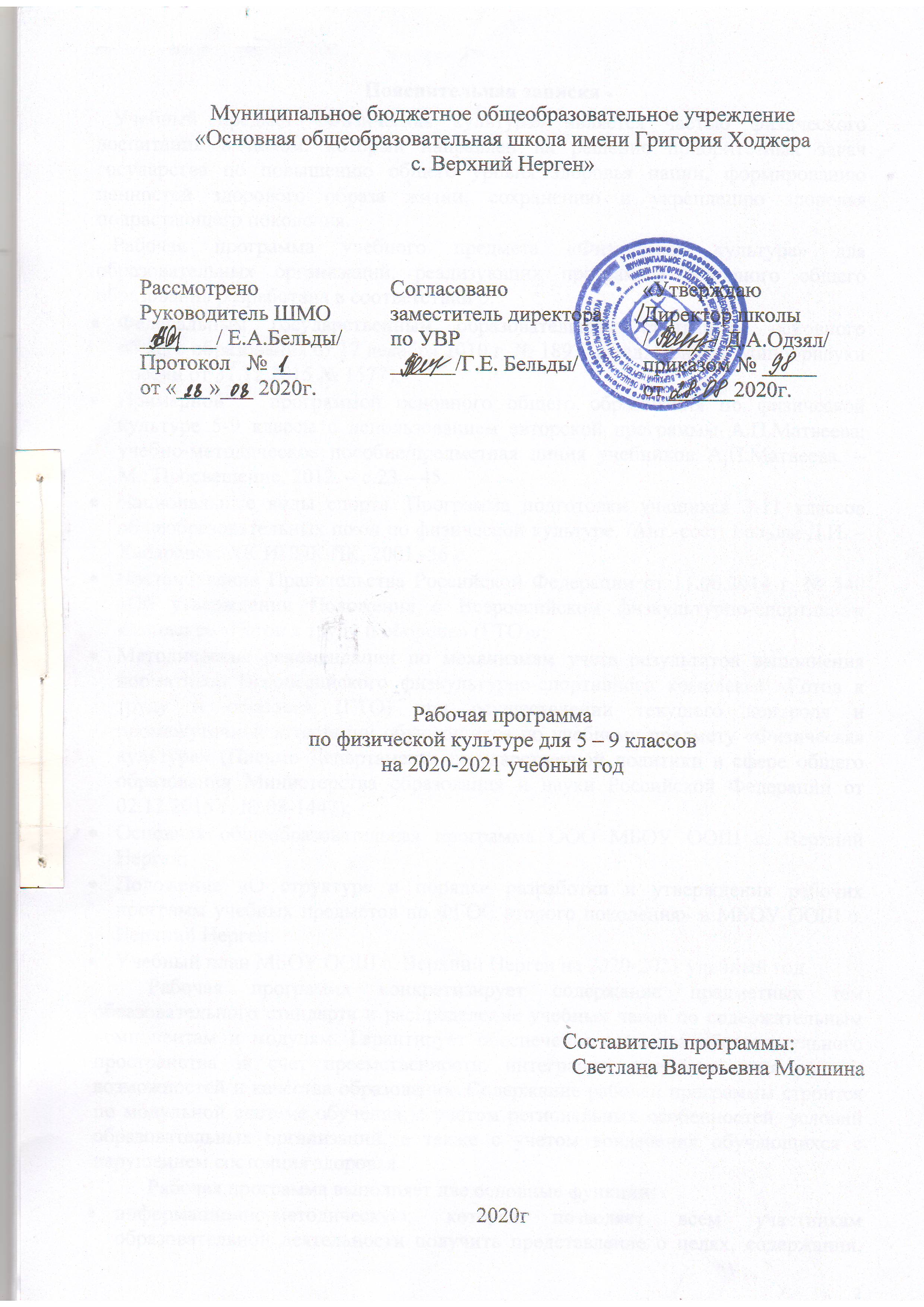 Пояснительная записка   Учебный предмет «Физическая культура» является частью физического воспитания в целом, который направлен на решение приоритетных задач государства по повышению общего уровня здоровья нации, формированию ценностей здорового образа жизни, сохранению и укреплению здоровья подрастающего поколения.     Рабочая программа учебного предмета «Физическая культура» для образовательных организаций, реализующих программы основного общего образования разработана в соответствии с: Федеральным государственным образовательным стандартом основного общего образования от 17 декабря 2010 г. № 1897 (в ред. Приказа Минобрнауки России от 31.12.2015 № 1577); Примерной   программой основного общего образования по физической культуре 5-9 классы с использованием авторской программы А.П.Матвеева: учебно-методическое пособие/предметная линия учебников А.П.Матвеева. – М.: Просвещение, 2012. – с.23 – 45.Национальные виды спорта. Программа подготовки учащихся 3-11 классов общеобразовательных школ по физической культуре. /Авт.-сост. Бельды Д.И. – Хабаровск: ХК ИППК ПК, 2001.-56 с.Постановление Правительства Российской Федерации от 11.06.2014 г. № 540 «Об утверждении Положения о Всероссийском физкультурно-спортивном комплексе «Готов к труду и обороне» (ГТО)»;Методические рекомендации по механизмам учета результатов выполнения нормативов Всероссийского физкультурно-спортивного комплекса «Готов к труду и обороне» (ГТО) при осуществлении текущего контроля и промежуточной аттестации обучающихся по учебному предмету «Физическая культура» (Письмо Департамента государственной политики в сфере общего образования Министерства образования и науки Российской Федерации от 02.12.2015 г. № 08-1447);Основная общеобразовательная программа ООО МБОУ ООШ с. Верхний Нерген;Положение «О структуре и порядке разработки и утверждения рабочих программ учебных предметов по ФГОС второго поколения» в МБОУ ООШ с. Верхний Нерген. Учебный план МБОУ ООШ с. Верхний Нерген на 2020-2021 учебный год.	Рабочая программа конкретизирует содержание предметных тем образовательного стандарта и распределение учебных часов по содержательным компонентам и модулям. Гарантирует обеспечение единства образовательного пространства за счет преемственности, интеграции, предоставления равных возможностей и качества образования. Содержание рабочей программы строится по модульной системе обучения, с учетом региональных особенностей, условий образовательных организаций, а также с учетом вовлечения обучающихся с нарушением состояния здоровья.    	Рабочая программа выполняет две основные функции: информационно-методическую, которая позволяет всем участникам образовательной деятельности получить представление о целях, содержании, общей стратегии обучения, воспитания и развития обучающихся средствами данного учебного предмета; организационно-планирующую, которая предусматривает выделение этапов обучения, структурирование учебного материала, определение его количественных и качественных характеристик на каждом из этапов, в том числе для содержательного наполнения промежуточной аттестации учащихся. 	Основная цель – развитие физических качеств и двигательных способностей, совершенствование всех видов физкультурной и спортивной деятельности, формирование культуры здорового и безопасного образа жизни, формирование национально – культурных ценностей и традиций, обеспечение мотивации и потребности к занятиям физической культурой.  	 Основные задачи:  сохранение и укрепление здоровья, в том числе закаливание организма; оптимальное развитие физических качеств и двигательных способностей; повышение функциональных возможностей организма, формирование навыков здорового и безопасного образа жизни, умений саморегуляции средствами физической культуры; формирование жизненно важных, в том числе спортивных двигательных навыков и умений, культуры движений; приобретение базовых знаний научно-практического характера по физической культуре; содействие развитию психомоторных функций; формирование морально – волевых качеств, духовно-нравственной культуры на основе национальных ценностей, а также на диалоге культур; обеспечение интеллектуального, морального, социокультурного, эстетического и физического развития личности обучающегося; развитие положительной мотивации и устойчивого учебно-познавательного интереса к предмету «Физическая культура». Общая характеристика учебного предмета   	Содержание учебного предмета «Физическая культура» представлено современной модульной системой обучения, которая создается для наиболее благоприятных условий развития личности, путем обеспечения гибкости содержания обучения, приспособления к индивидуальным потребностям обучающихся и уровню их базовой подготовки. Модули, включённые в данную программу, представляют собой относительно самостоятельные единицы, которые можно реализовывать в любом хронологическом порядке и адаптировать под любые условия организации учебного процесса.     	Программный 	материал 	отражает 	все 	современные запросы общества: приобщение детей и подростков к занятиям физической культурой и спортом, воспитание национально – культурных ценностей и традиций, предоставление равных возможностей, в том числе для детей с нарушением состояния здоровья, повышение уровня физической подготовленности обучающихся, позволяющего выполнить нормы и требования Всероссийского физкультурного спортивного комплекса «Готов к труду и обороне» ( ВФСК «ГТО»).    	Ценностные ориентиры определяются направленностью на национальный воспитательный идеал, востребованный современным российским обществом и государством.   	 Программа предусматривает не только физическую подготовленность и совершенствование обучающихся, но и формирование таких качеств личности как: активность, инициативность, конкурентоспособность, способность к рефлексии и самооценке, готовность обучаться в течение всей жизни, способность творчески мыслить и находить нестандартные решения, умение ставить и достигать цели, выбирать жизненные стратегии, умение делать выбор и осмысливать его последствия, прогнозировать результаты собственной деятельности, вести консенсусный диалог и работать в команде.     	Содержание рабочей программы разработано в соответствии с требованиями современной дидактики и возрастной психологии, включает национально-региональный компонент и направлен на решение задач по модернизации системы физического воспитания: использование физкультурно-спортивной деятельности для укрепления здоровья, формирование устойчивых мотивов к регулярным занятиям физической культурой и спортом, организация активного отдыха, социализация и адаптация детей и подростков к требованиям и вызовам современного общества.    	Рабочая программа учебного предмета «Физическая культура» представлена следующими содержательными компонентами:  знания о физической культуре (информационный компонент деятельности); способы физкультурной деятельности (операциональный компонент деятельности);  физическое совершенствование (мотивационно-процессуальный компонент деятельности), которое подразделяется на физкультурно-оздоровительную и спортивно-оздоровительную деятельность.    	Принципы и особенности содержания: Принцип систематичности и последовательности предполагает учитывать влияние наиболее эффективных средств и методов на достижение целей преподавания предмета «Физическая культура», обеспечивающих рост уровня физических показателей обучающихся. Важно при этом соблюдать целостность учебно-воспитательного процесса по данному предмету. Данный принцип направлен на закрепление ранее усвоенных теоретических и практических знаний, профессионально важных умений, навыков и качеств, их последовательное развитие, совершенствование и на этой основе введение и формирование нового учебного материала. Принцип непрерывности процесса формирования двигательных навыков и повышения уровня физических показателей предполагает преемственность как между разными ступенями и этапами обучения, так и между разными формами обучения. Реализация этого принципа обеспечивается за счет её ступенчатого и многоуровневого построения.  Принцип доступности и индивидуализации предполагает трансформацию средств, форм и методов содержания физкультурно- спортивного образования в элементы опыта личности обучающегося, которые адекватны состоянию его здоровья, возрастным, психо–физиологическим особенностям, уровню физического развития и физической подготовленности, направленности физкультурных и спортивных предпочтений. Принцип вариативности в организации образовательной деятельности является одним из фундаментальных характеристик нового качественного обеспечения образования школьников по предмету «Физическая культура», предполагает многообразие и гибкость используемых в форм, средств и методов обучения,  реализуемых в зависимости от особенностей региона, типа образовательного учреждения, состояния материально-технической базы, физического развития, индивидуальных особенностей и функциональных возможностей обучающихся. Принцип минимакса в организации образовательной деятельности, является возможностью предоставления обучающемуся освоения содержания полного курса на максимальном уровне (определяемом зоной ближайшего развития возрастной группы) и обеспечивая, при этом, усвоение содержание курса на уровне социально – безопасного минимума. Соблюдение дидактических правил – «от известного к неизвестному», «от легкого к трудному», «от простого к сложному», ориентированных на выбор и планирование учебного материала в соответствии с постепенным освоением основ теоретических знаний, практических умений и навыков в учебной и самостоятельной физкультурной, оздоровительной и спортивной деятельности. Системно – деятельностный подход педагогического работника по физической культуре и спорту к планированию учебного материала. Цель - формирование у обучающихся целостного представления о возможностях физической культуры и спорта, учитывая взаимосвязи изучаемых явлений и процессов, планируемых результатов – предметных, метапредметных и личностных. Место учебного предмета «Физическая культура» в учебном плане  	 На уровне основного общего образования учебный предмет «Физическая культура» является обязательным для изучения и является одной из составляющих предметной области «физическая культура и основы безопасности жизнедеятельности». На изучение учебного предмета «Физическая культура» в соответствии с учебным планом основного общего образования отводится 476 часов, из них с V по VIII класс 102 часа (3 часа в неделю, 34 учебных недели), в IX классе  68 часов (2 часа в неделю, 34 учебных недели). В соответствии с Федеральным базисным учебным планом и согласно учебному плану МБОУ ООШ с.Верхний Нерген,  предмет «Физическая культура» изучаетсяв 5-9 классе (всего 476 часов)  в 5 классе – 102 часа, в 6 классе – 102 часа, в 7 классе – 102 часа, в 8 классе – 102 часа, в 9 классе – 68 часов.  Планируемые метапредметные и предметные результаты   	Личностные результаты     	Уважение к Отечеству, к прошлому и настоящему многонационального народа России; осознанное, уважительное и доброжелательное отношение к истории, культуре, традициям и ценностям Российского народа на примере истории национальных видов спорта и народных игр.    	Сформированность патриотического сознания и гражданской позиции личности, чувство ответственности и долга перед Родиной на примере геройских подвигов спортсменов – участников Великой Отечественной Войны и результатов упорного труда выдающихся спортсменов СССР и России.    	Знание основных норм морали, нравственных, духовных идеалов, хранимых в культурных традициях народов России.     	Освоенность социальных норм, правил поведения, ролей и форм социальной жизни в группах и сообществах.     	Сформированность положительной мотивации и устойчивого учебно-познавательного интереса к учебному предмету «Физическая культура».    	Развитость эстетического и этического сознания через освоение культуры движения и культуры тела. Сформированность ценности здорового и безопасного образа жизни.    	Сформированность духовно-нравственной культуры, чувства толерантности и ценностного отношения к физической культуре, как составной и неотъемлемой части общечеловеческой культуры.   	 Метапредметные результаты    Метапредметные результаты включают освоенные обучающимися межпредметные понятия (скорость, сила, амплитуда, вектор, частота, дыхание, обмен веществ, работоспособность, ткани, возбуждение, торможение и др.)  и универсальные учебные действия (регулятивные, познавательные, коммуникативные).   Способность принимать и сохранять цели и задачи учебной деятельности, поиск средств ее осуществления; планировать, контролировать и оценивать учебные действия в соответствии с поставленной задачей и условиями ее реализации; определять наиболее эффективные способы достижения результата.   Понимать причины  успеха/неуспеха 	учебной 	деятельности и способности конструктивно действовать даже в ситуациях неуспеха. определять общую цель и пути ее достижения; уметь договариваться о распределении 	функций 	и ролей 	в 	совместной деятельности.    Осуществлять взаимный контроль в совместной деятельности, адекватно оценивать собственное поведение и поведение окружающих; конструктивно разрешать конфликты посредством учета интересов сторон и сотрудничества.    Владеть базовыми предметными и межпредметными понятиями, отражающими существенные связи и отношения между объектами и процессами.    Систематизировать, сопоставлять, анализировать, обобщать и интерпретировать информацию, содержащуюся в готовых информационных объектах. Регулятивные универсальные учебные действия    Самостоятельно определять цели обучения, ставить и формулировать новые задачи в учебе и познавательной деятельности, развивать мотивы и интересы своей познавательной деятельности;  самостоятельно планировать пути достижения целей, в том числе альтернативные, осознанно выбирать наиболее эффективные способы решения учебных и познавательных задач; соотносить свои действия с планируемыми результатами, осуществлять контроль своей деятельности в процессе достижения результата, определять способы действий в рамках предложенных условий и требований, корректировать свои действия в соответствии с изменяющейся ситуацией;  оценивать правильность выполнения учебной задачи, собственные возможности ее решения.     Осуществлять самоконтроль, самооценку, принимать решения и осознанно делать выбор в учебной и познавательной деятельности.  Познавательные универсальные учебные действия    Определять понятия, создавать обобщения, устанавливать аналогии, классифицировать, самостоятельно выбирать основания и критерии для классификации, устанавливать причинно-следственные связи, строить логическое рассуждение, умозаключение (индуктивное, дедуктивное, по аналогии) и делать выводы.     Создавать, применять и преобразовывать графические пиктограммы физических упражнений в двигательные действия и наоборот.    Владеть культурой активного использования информационно – поисковых систем.  Коммуникативные универсальные учебные действия Организовывать учебное сотрудничество и совместную деятельность с учителем и сверстниками; работать индивидуально и в группе: находить общее решение и разрешать конфликты на основе согласования позиций и учета интересов; формулировать, аргументировать и отстаивать свое мнение.    Осознанно использовать речевые средства в соответствии с задачей коммуникации для выражения своих чувств, мыслей и потребностей для планирования и регуляции своей деятельности; владение устной и письменной речью, монологической контекстной речью.  Планируемые предметные результаты основного общего образования   Выпускник научится:  рассматривать физическую культуру как явление культуры, выделять исторические этапы ее развития, характеризовать основные направления и формы ее организации в современном обществе; характеризовать содержательные основы здорового образа жизни, раскрывать его взаимосвязь со здоровьем, гармоничным физическим развитием и физической подготовленностью, формированием качеств личности и профилактикой вредных привычек; раскрывать базовые понятия и термины физической культуры, применять их в процессе совместных занятий физическими упражнениями со своими сверстниками, излагать с их помощью особенности техники двигательных действий и физических упражнений, развития физических качеств; разрабатывать содержание самостоятельных занятий с физическими упражнениями, определять их направленность и формулировать задачи, рационально планировать режим дня и учебной недели; руководствоваться правилами профилактики травматизма и подготовки мест занятий, правильного выбора обуви и формы одежды в зависимости от времени года и погодных условий; руководствоваться правилами оказания первой помощи при травмах и ушибах во время самостоятельных занятий физическими упражнениями; использовать занятия физической культурой, спортивные игры и спортивные соревнования для организации индивидуального отдыха и досуга, укрепления собственного здоровья, повышения уровня физических кондиций; составлять комплексы физических упражнений оздоровительной, тренирующей 	и 	корригирующей 	направленности, 	подбирать индивидуальную нагрузку с учетом функциональных особенностей и возможностей собственного организма; классифицировать физические упражнения по их функциональной направленности, планировать их последовательность и дозировку в процессе самостоятельных занятий по укреплению здоровья и развитию физических качеств; самостоятельно проводить занятия по обучению двигательным действиям, анализировать особенности их выполнения, выявлять ошибки и своевременно устранять их; тестировать 	показатели 	физического 	развития 	и основных физических 	качеств, 	сравнивать 	их 	с 	возрастными     стандартами, контролировать  особенности  их динамики  в процессе самостоятельных занятий физической подготовкой; выполнять комплексы упражнений по профилактике утомления и перенапряжения организма, повышению его работоспособности в процессе трудовой и учебной деятельности; выполнять общеразвивающие упражнения, целенаправленно воздействующие на развитие основных физических качеств (силы, быстроты, выносливости, гибкости и координации движений); выполнять акробатические комбинации из числа хорошо освоенных упражнений; выполнять гимнастические комбинации на спортивных снарядах из числа хорошо освоенных упражнений; выполнять легкоатлетические действия (бег, прыжки, метания и броски мячей); выполнять передвижения на лыжах различными способами, демонстрировать технику последовательного чередования их в процессе прохождения тренировочных дистанций; выполнять спуски и торможения на лыжах с пологого склона; выполнять основные технические действия самбо; выполнять основные технические действия и приемы игры в футбол, баскетбол в условиях учебной и игровой деятельности;выполнять технику в отдельных видах национальных видов спорта (бег, национального прыжка «Томян», прыжка с одновременным отталкиванием 2-х ног с места и разбега, прыжка в длину с шестом, прыжки через «нарты», метания национального топора и тынзея (аркана), метания тяжести, стрельбы из лука, национальной борьбы, перетягивании каната).  выполнять тестовые упражнения для оценки уровня индивидуального развития основных физических качеств.    Выпускник получит возможность научиться: характеризовать цель возрождения Олимпийских игр и роль Пьера де Кубертена в становлении современного олимпийского движения, объяснять смысл символики и ритуалов Олимпийских игр; характеризовать исторические вехи развития отечественного спортивного движения, великих спортсменов, принесших славу российскому спорту; определять 	признаки 	положительного 	влияния 	занятий физической подготовкой на укрепление здоровья, устанавливать связь между развитием физических качеств и основных систем организма; вести дневник по физкультурной деятельности, включать в него оформление планов проведения самостоятельных занятий с физическими упражнениями разной функциональной направленности, данные контроля динамики индивидуального физического развития и физической подготовленности; проводить занятия физической культурой с использованием оздоровительной ходьбы и бега, лыжных прогулок и туристических походов, обеспечивать их оздоровительную направленность; проводить восстановительные мероприятия с использованием банных процедур и сеансов оздоровительного массажа; выполнять комплексы упражнений адаптивной физической культуры с учетом имеющихся индивидуальных отклонений в показателях здоровья; преодолевать естественные и искусственные препятствия с помощью разнообразных способов лазания, прыжков и бега; осуществлять судейство по одному из осваиваемых видов спорта;  выполнять тестовые нормативы Всероссийского физкультурно-спортивного комплекса «Готов к труду и обороне»; выполнять технические и тактические действия самбо в учебной схватке; выполнять технику бега, различных прыжков, метании предметов в национальных видах спорта.Содержание программы основного общего образованияЗнания о физической культуре   Здоровый образ жизни человека. Основы формирования культуры тела, культуры движений, культуры здоровья. Роль и значение занятий физической культурой в формировании личности. Общие представления об оздоровительных системах физического воспитания.  Активный отдых и формы его организации средствами физической культуры. Организационные основы занятий физкультурно-оздоровительной деятельностью, требования к безопасности и профилактике травматизма, правила подбора физических упражнений и физических нагрузок. Общие представления о работоспособности человека, гигиенические мероприятия для восстановления и повышения работоспособности в режиме дня и в процессе занятий физическими упражнениями: утренняя зарядка и физкультпаузы (основы содержания, планирования и дозировки упражнений), закаливание организма способом обливания (планирование и дозировка), самомассаж, релаксация (общие представления). История зарождения древних Олимпийских игр в мифах и легендах. Общие представления об истории возникновения Современных Олимпийских игр, роль Пьера де Кубертена в их становлении и развитии. Олимпийское движение в России, выдающиеся успехи отечественных спортсменов. История развития национальных видов спорта, рекорды по национальным видам спорта юношей, девушек и взрослых.   Зарождение борьбы Самбо в России. Самбо во время Великой Отечественной Войны. Самбо и ее лучшие представители. Развитие Самбо в России. Успехи российских самбистов на международной арене. Понятие общей и специальной физической подготовки, спортивно-оздоровительной тренировки. Техника двигательных действий (физических упражнений), ее связь с физической подготовленностью и двигательным опытом человека. Правила составления занятий и системы занятий спортивно-оздоровительной тренировкой (на примере одного из видов спорта), соблюдения режимов физической нагрузки, профилактики травматизма и оказания до врачебной помощи. Нормы этического общения и коллективного взаимодействия в игровой и соревновательной деятельности. Правила спортивных соревнований и их назначение (на примере одного из видов спорта). Способы физкультурной деятельности   Составление и выполнение комплексов упражнений общей и специальной физической подготовки. Составление и проведение самостоятельных занятий по совершенствованию индивидуальной техники двигательных действий и развитию физических качеств (на примере одного из видов спорта). Наблюдения за режимами физической нагрузки во время занятий спортивно-оздоровительной тренировкой. Наблюдения за индивидуальной динамикой физической подготовленности в системе тренировочных занятий (на примере одного из видов спорта).     Судейство простейших спортивных соревнований (на примере одного из видов спорта в качестве судьи или помощника судьи). Составление и выполнение индивидуальных комплексов по коррекции осанки и телосложения, профилактики плоскостопия, адаптивной физической культуре (с учетом индивидуальных показаний здоровья, физического развития и физической подготовленности). Составление и проведение индивидуальных занятий физическими упражнениями на развитие основных систем организма. Контроль физической нагрузки и ее регулирование во время занятий физическими упражнениями (по частоте сердечных сокращений, внешним признакам, самочувствию). Проведение утренней зарядки и физкультурных пауз, занятий оздоровительной ходьбой и бегом, простейших способов и приемов самомассажа и релаксации. Составление и проведение самостоятельных занятий по видам испытаний и самоподготовки к сдаче норм и требований ВФСК «ГТО». Физическое совершенствованиеФизкультурно-оздоровительная деятельность   Индивидуализированные комплексы и упражнения из оздоровительных систем физического воспитания, ориентированные на коррекцию осанки и телосложения, профилактику утомления и сохранения повышенной работоспособности, развитие систем дыхания и кровообращения. Простейшие композиции ритмической гимнастики и аэробики. Комплексы и упражнения адаптивной физической культуры, учитывающие индивидуальные медицинские показания (на профилактику сколиоза, плоскостопия, остеохондроза, органов дыхания и зрения, сердечно-сосудистой системы и т.п.). Лыжные прогулки по пересеченной местности, оздоровительная ходьба и оздоровительный бег (ориентированные на развитие функциональных возможностей систем дыхания и кровообращения). Физические упражнения туристической подготовки: преодоление искусственных и естественных препятствий с использованием разнообразных способов ходьбы, бега, прыжков, лазания и перелезания, передвижения в висе и упоре, передвижения с грузом на плечах по ограниченной и наклонной опоре. Составление и выполнение индивидуальных комплексов по коррекции осанки и телосложения, профилактики плоскостопия, адаптивной физической культуре (с учетом индивидуальных показаний здоровья, физического развития и физической подготовленности). Составление и проведение индивидуальных занятий физическими упражнениями на развитие основных систем организма. Контроль физической нагрузки и ее регулирование во время занятий физическими упражнениями (по частоте сердечных сокращений, внешним признакам, самочувствию). Проведение утренней зарядки и физкультпауз, занятий оздоровительной ходьбой и бегом, простейших способов и приемов самомассажа и релаксации. Спортивно-оздоровительная деятельность  Модуль 1. Спортивные игрыРаздел «Футбол»   Бег, ходьба, различные способы перемещения, прыжки; остановки; повороты. Основные стойки и специальная техника передвижений футболиста. Приемы техники владения мячом и основные способы их выполнения. Ведение, приѐм и передача мяча; дриблинг футболиста, взаимодействия игроков; упражнения с мячом и без мяча, индивидуально, в парах, в тройках, в группах; техника удара по мячу, жонглирование мячом, передача мяча, вбрасывание мяча, отбирание мяча у соперника, обманные движения; остановка летящего мяча, групповые обманные действия. Взаимодействия игроков в нападении. Длинный пас, игра в стенку, контроль мяча, завершение действия или контратака, игра в одно касание. Техническая подготовка. Техника передвижения полевого игрока и вратаря. Техника игры полевого игрока. Техника игры вратаря. Техника движений и ее основные показатели. Формирование тактического мышления. Тактика игры полевого игрока: тактика нападения. Тактика защиты. Тактика игры вратаря.     Подвижные игры: «борьба за мяч»; «гонка мячей по кругу»; «смена скорости и направления движения в беге»; «финты корпусом»; «чехарда»; «пятнашки».  Эстафеты с элементами футбола. Двусторонняя игра. Раздел «Баскетбол»   Освоение основных стоек в сочетании с передвижениями. Освоение различных способов передвижения с техническими приемами. Ловля и передачи мяча различными способами, в том числе в движении. Ведение мяча левой и правой рукой с изменением скорости. Ведение мяча без зрительного контроля. Ведение мяча с асинхронным ритмом движений руки с мячом и ног. Ведение и передача из рук в руки. «Пятнашки» с ведением. Ведение мяча с использованием зрительных ограничений. Броски мяча одной (двумя) руками сверху. Броски мяча одной рукой сверху в прыжке; с места; в движении. Броски перечисленными способами со средних дистанций; по направлению прямо перед щитом; с сопротивлением защитника. Разнообразные исходные положения перед броском. Броски левой и правой рукой. Штрафные броски. Обманные движения. Противодействия защитника броску мяча в корзину.  Освоение тактических действий.  Подвижные игры - «перестрелка», «мяч ловцу», «10 передач», «муравейник», «обгони мяч», «салки распасовки мячом», «часики». Игры – задания.        Двусторонняя игра. Модуль 2. СамбоРаздел «Гимнастика»   Освоение акробатических упражнений и комбинаций (кувырки, перекаты, стойки, упоры, прыжки с поворотами, перевороты). Освоение гимнастических упражнений и комбинаций на спортивных снарядах (висы, упоры, махи, перемахи, повороты, передвижения, стойки и соскоки). Гимнастическая полоса препятствий. Опорные прыжки. Лазание по канату. Упражнения и композиции ритмической гимнастики, аэробные движения.  Раздел «Самбо»   Специально-подготовительные упражнения Самбо. Приѐмы самостраховки:  на спину через партнера; на бок, выполняемый прыжком через руку партнера, стоящего в стойке; на бок кувырком в движении, выполняя кувырок-полет через партнера, лежащего на ковре или стоящего боком; вперѐд на руки при падении на ковер спиной с вращением вокруг продольной оси; из стойки на руках; на руки прыжком, тоже прыжком назад; на спину прыжком.     Специально-подготовительные упражнения для бросков: зацепов, подхватов, через голову, через спину, через бедро.     Техническая подготовка. Ознакомление и разучивание бросков Самбо: выведение из равновесия: толчком, скручиванием; захватом руки и одноименной голени изнутри; задней подножки; задней подножки с захватом ноги;  передней подножки; боковой подсечки; через голову упором голенью в живот захватом шеи и руки; зацепа голенью изнутри; подхвата под две ноги; через спину; через бедро.     Повторение ранее изученных приѐмов Самбо в положении лѐжа: удержаний и переворачиваний. Ознакомление и разучивание приѐмов Самбо в положении лѐжа: рычага локтя от удержания сбоку, перегибая руку через бедро; узла плеча ногой от удержания сбоку; рычага руки противнику, лежащему на груди (рычаг плеча, рычаг локтя); рычага локтя захватом руки между ног; ущемления ахиллова сухожилия при различных взаиморасположениях соперников. Тактическая подготовка. Игры-задания. Учебные схватки по заданию. Модуль 3. Лёгкая атлетика   Совершенствование навыков ходьбы. Техника бега. Ускорение с переходом в бег по инерции. Специальные беговые упражнения и задания с различными акцентами. Совершенствование навыков бега.  Кросс по слабопересечѐнной местности. Прыжки на одной ноге; на двух ногах; с ноги на ногу; на месте; с поворотами; с продвижением вперѐд и назад; со скакалкой. Прыжки в высоту; в длину; с места; с разбега.  Прыжки через естественные препятствия, кочки, земляные возвышения и т. п., самостоятельно и в парах.  Метание малого мяча различными способами. Броски набивного мяча различными способами. Вариативный блокМодуль 4. Лыжная подготовка   Скользящий шаг. Классические лыжные ходы (попеременные ходы – двушажный и четырѐхшажный; одновременные ходы – бесшажный, одношажный и двухшажный). Коньковые ходы: одновременный полуконьковый ход; коньковый ход без отталкивания руками (с махами и без махов); одновременный одношажный коньковый ход, попеременный двухшажный  коньковый ход. Упражнения, направленные на согласованное и слитное выполнение основных элементов классических и коньковых ходов. Спуск со склонов в высокой, средней и низкой стойках. Преодоление подъемов «елочкой», «полуелочкой», ступающим, скользящим, беговым шагом.  Торможение «плугом», «упором», «поворотом», соскальзыванием, падением. Повороты на месте и в движении.     Игры: «лидирование», «сороконожка на лыжах», «догони», соревнование-эстафеты «слалом на равнине», эстафеты. Модуль 5. Модуль отражающий национальные, региональные или этнокультурные особенности (Национальные виды спорта)   Общеразвивающие и специальные упражнения. Специальные имитационные передвижения, прыжки, шаги, выпады по сигналу, приседания на одной и двух ногах по сигналу. Закрепление навыков полученных в начальных классах. Закрепление и совершенствование техники разных способов бега, прыжков: «Томян», с шестом в длину, тройного с одновременным отталкивание 2-х ног с места и разбега, прыжки через «Нарты», метании национального топора, аркана (маута), тяжести. Стрельба из лука, национальная борьба, техника перетягивания каната.Работа с обучающимися с нарушением состояния здоровья на уровне основного общего образования.   Основная работа на уроке физической культуры с данной категорией детей ведется с точки зрения индивидуализации педагогического процесса.    Индивидуальный подход, означает учет особенностей, присущих человеку. Эти особенности касаются пола, возраста, телосложения, двигательного опыта, свойств характера, темперамента, волевых качеств.     Особенность данного процесса состоит в том, чтобы, опираясь на конкретные способности и возможности каждого ребенка, создать максимально благоприятные условия для его роста. Результат применения индивидуального подхода на уроках физической культуры полностью зависит от профессиональной компетентности и методического мастерства учителя.    Физическое совершенствование детей с нарушением состояния здоровья осуществляют с помощью: общеукрепляющих упражнений, которые  применяют для оздоровления и укрепления организма, повышения физической работоспособности и психоэмоционального тонуса, активизации кровообращения и дыхания: упражнения, корригирующие деформацию грудной клетки; упражнения, дифференцированно укрепляющие определенные мышечные группы спины, живота и верхнего плечевого пояса; упражнения, вытягивающие позвоночник; упражнения, вырабатывающие правильную осанку; упражнения в равновесии (для совершенствования координации движений и улучшения осанки); корригирующие упражнения, направленные на восстановление правильного положения позвоночника, грудной клетки и нижних конечностей; стретчинговые и релаксационные упражнения (для снижения тонуса мышц, создания условий отдыха); дыхательных упражнений: статических - дыхание без одновременного движения конечностями и туловищем и динамических - одновременно с движением конечностями и туловищем, при обязательной полной согласованности амплитуды и темпа выполняемых движений с ритмом и глубиной дыхания. Выполняя данные упражнения, нельзя допускать задержки дыхания, оно должно быть свободным и спокойным), а также с использованием надувных игрушек и мячей; оздоровительно – корригирующих упражнений с использованием подвижных игр малой и умеренной интенсивности и элементов спортивных игр: баскетбола, футбола, ручного мяча, дартса, бадминтона, тенниса, водного поло, а также аэробики низкой (средней) интенсивности. Спортивные игры проводят по общим облегченным правилам с подбором партнеров с одинаковой физической подготовленностью;  спортивно-прикладных упражнений и игр: ходьба, бег, лазание, бросание и ловля мяча, ходьба на лыжах, скандинавская ходьба, езда на велосипеде. Данные упражнения применяются в зависимости от задач, поставленных на занятиях и категории обучающихся.     Содержание рабочей программы проходят по среднему уровню сложности выполняемых упражнений (комплексов), сокращением их длительности и количества повторений.     Исключаются упражнения, связанные с большими мышечными напряжениями и задержкой дыхания.     Ограничивается нагрузка в беге, прыжках, в упражнениях с отягощениями, с преодолением препятствий, в эстафетах.    Осуществляется контроль нагрузки по пульсу, дыханию и внешним признакам утомления обучающихся. Знание признаков утомления позволяет определять и регулировать нагрузку в процессе занятия. Тематическое планированиеРаспределение учебного времени по модулям программы на уровне основного общего образованияОценка учебных достижений обучающихся   Оценка учебных достижений обучающихся производится с учетом целей предварительного, текущего, этапного и итогового педагогического контроля по предмету «Физическая культура».    Если у обучающихся есть противопоказания по состоянию здоровья, относящиеся к освоению физической культуры, оценка успеваемости производится с учетом медицинских ограничений, по критериям оценивания обучающихся с нарушением состояния здоровья.    Предметом итоговой оценки освоения обучающимися образовательной программы должно быть достижение предметных и метапредметных результатов необходимых для продолжения обучения,  жизненной и социальной адаптации. Результаты промежуточной аттестации должны отражать динамику индивидуальных достижений обучающихся с учетом их состояния здоровья и физиологических особенностей.    Оценивание индивидуальных достижений обучающихся, осуществляется с помощью основных критериев оценивания деятельности обучающихся по модулям программы и носит формирующий характер.    При оценивании индивидуальных достижений обучающихся выявляется полнота и глубина изучаемого (изученного) материала знаний теоретических сведений, степень освоения двигательных действий в объѐме изучаемых требований, уровень развития физических способностей, результат улучшения личных показателей (см., сек., м, раз), систематичность и качество выполнения самостоятельной физкультурно-оздоровительной деятельности.    Знания и теоретические сведения могут проверяться в ходе урока применительно к содержанию изучаемого практического материала. Так проверяется и оценивается знание терминологии, правил соревнований и требований безопасности, умение описать технику выполняемого двигательного действия и объяснить его особенности, определить и исправить свои и чужие ошибки и т.д.Характер ошибок определяется на единой основе:незначительная 	ошибка 	– 	неточное 	выполнение 	деталей двигательного действия, ведущее к снижению его эффективности; значительная 	ошибка 	- 	невыполнение 	общей 	структуры двигательного действия (упражнения); грубая ошибка - искажение основы техники двигательного действия.    Оценивается степень понимания обучающимися технических особенностей двигательного действия, умение анализировать и исправлять собственные ошибки.    При оценивании приобретенных навыков технические показатели оцениваются в условиях практического использования двигательного действия (в изменяющихся внешних условиях, при повышенных волевых и физических условиях, в соединении с другими действиями и т.д.). При проверке навыков, допускающих выявление количественных достижений, технические показатели проверяются одновременно и оцениваются во взаимосвязи с количественными результатами.    При оценивании обучающихся в совершенствовании определённых физических качеств учитываются изменения в их уровне физической подготовленности за время учебного процесса.     Оценка качества образовательной деятельности обучающихся осуществляется с помощью: определения 	объема 	теоретических 	знаний 	в 	структуре информационной компетентности; определения объема и качественных характеристик практических действий, видов деятельности (коммуникативная, игровая, учебная, контрольно-оценочная, тренировочная и др.), реализующих освоенные знания; обеспечения комплексного подхода к оценке результатов освоения учебного предмета, позволяющего вести оценку предметных, метапредметных и личностных результатов; обеспечения 	оценки 	динамики 	индивидуальных 	достижений обучающихся в процессе освоения учебного предмета; оценки 	готовности 	реализовывать 	способы 	физкультурной деятельности, степени освоенности (самостоятельности), систематичности; определения предпочтительных качеств и способностей, например, динамики развития объема и степени сформированности двигательных умений и навыков, динамики показателей физической подготовленности и др., при этом учитываются индивидуальные первичные результаты; оценки степени направленности личности на физическое совершенство, формирование готовности к коррекционной и развивающей деятельности в различных видах двигательной активности; определения требований, позволяющих оценивать освоение обучающимися дополнительных технических элементов, вариативных способов двигательной деятельности, основ техники, избранных видов спорта и т.д.; оценки сформированности устойчивой мотивации к занятиям физической культурой. Основные критерии оценивания деятельности обучающихся по модулям программы на ступени начального общего образованияМодуль №1 «Спортивные игры»: 	Демонстрировать знания о физической культуре (дифференцированный опрос, тест, реферат, проектная работа) по темам модуля программы.  	Самостоятельно выполнять упражнения на развитие дыхательной и сердечно-сосудистой систем.   	Самостоятельно выполнять упражнения для формирования «мышечного корсета» и увеличения подвижности суставов.  	Качественно выполнять упражнения по пространственной ориентировке в зале и (или) на стадионе и (или) в лесопарковой зоне по заданным параметрам.  Выполнять тестовые упражнения раздела «Футбол»: Бег 30 (60) м - (с). Ведение мяча, обводка стоек и удар по воротам (мин, с).  Удары по воротам на точность (кол-во попаданий).  Удары по мячу на дальность (сумма ударов правой и левой ногой (м)). Выполнять тестовые упражнения раздела «Баскетбол»: Челночный бег 3*10м (с).  Бросок набивного мяча (до 1 кг) из-за головы двумя руками (м). Ведение баскетбольного мяча с обводкой стоек (мин, с). Броски баскетбольного мяча на точность (кол-во попаданий). 4. Комбинированная эстафета (мин, с). Модуль №2 «Самбо»:    Демонстрировать знания о физической культуре (дифференцированный опрос, тест, реферат, проектная работа) по темам модуля программы.    Самостоятельно выполнять упражнения на развитие подвижности в суставах.    Самостоятельно выполнять упражнения для формирования координации движений и ловкости.    Самостоятельно выполнять упражнения на улучшение функций сердечно – сосудистой системы.    Качественно выполнять упражнения на укрепление вестибулярного аппарата тестовые упражнения раздела «Гимнастика»: Наклон вперед из положения сидя (см).  Поднимание туловища из положения лёжа (за 30 с) 3. Комбинации из акробатических упражнений (баллы). 4. Опорный прыжок (баллы). Выполнять тестовые упражнения раздела «Самбо (введение)»: Лазание по канату (м). Сгибание и разгибание рук в упоре лѐжа (кол-во раз). Мост «борцовский» (разница между отрезками «пятки - голова» и «пол - поясница») (см). Полоса 	препятствий 	с 	включением 	специально-подготовительных упражнений и приѐмов Самбо (с). Модуль №3 «Лѐгкая атлетика»:   Демонстрировать знания о физической культуре (дифференцированный опрос, тест, реферат, проектная работа) по темам модуля программы.   Самостоятельно выполнять упражнения на развитие дыхательной и сердечно-сосудистой систем.    Самостоятельно выполнять упражнения для формирования «мышечного корсета» и увеличения подвижности суставов.   Качественно выполнять упражнения по пространственной ориентировке в зале и (или) на стадионе и (или) в лесопарковой зоне по заданным параметрам.    Выполнять тестовые упражнения модуля «Лѐгкая атлетика»: Бег на короткие дистанции (с). Прыжок в длину с места или разбега (см). Метание мяча на дальность или в цель (м). Бег на выносливость (мин). Модуль № 4 «Лыжная подготовка»:   Демонстрировать знания о физической культуре (дифференцированный опрос, тест, реферат, проектная работа) по темам модуля программы.    Самостоятельно подготавливать лыжный инвентарь и экипировку.    Самостоятельно выполнять упражнения для формирования «мышечного корсета» и увеличения подвижности суставов.    Самостоятельно выполнять дыхательные и корригирующие упражнения без предмета, с предметом.     Качественно выполнять отдельные элементы техники лыжной подготовки (изучаемых способов).   Выполнять тестовые упражнения промежуточной аттестации: Бег на лыжах любым способом (по возрасту) – 500, 1000 метров (с, мин). Спуск со склонов (баллы). Преодоление подъѐмов (баллы).  Комплексная эстафета (с). Модуль № 5, отражающему национальные, региональные или этнокультурные особенности «народные игры»:   Демонстрировать знания о физической культуре (дифференцированный опрос, тест, реферат, проектная работа) по темам модуля программы.   Самостоятельно выполнять упражнения на развитие ловкости и координации движений.   Самостоятельно выполнять упражнения для формирования «мышечного корсета» и увеличения подвижности суставов.    Качественно выполнять упражнения по пространственной ориентировке в зале и (или) на стадионе и (или) в лесопарковой зоне по заданным параметрам.  Выполнять тестовые упражнения модуля, отражающего национальные, региональные или этнокультурные особенности (на примере: «народные игры»): Челночный бег 3 * 10 м (с). Прыжки через скакалку - кол-во раз за 1 мин. Подбрасывание и ловля теннисного мяча (двух мячей) – кол-во раз за 1 мин. Полоса препятствий (мин, с).Бег по пересеченной местности.Прыжок «Томян».Тройной прыжок с одновременный отталкиванием 2-х ног.Прыжок в длину с шестом.Прыжки через «нарты».Метание тынзея (аркана).Метание национального топора на дальность.Стрельба из лука.Национальная борьба.Перетягивание каната.Основные критерии оценивания деятельности обучающихся с нарушением состояния здоровья:знания о физической культуре (дифференцированный опрос, тест, реферат, проектная работа) по темам модулей программы; самостоятельное выполнение упражнений на развитие дыхательной и сердечно-сосудистой систем;  самостоятельное выполнение упражнений для формирования «мышечного корсета» и увеличения подвижности суставов; качественное выполнение упражнений по пространственной ориентировке в зале и (или) на стадионе и (или) в лесопарковой зоне по заданным параметрам;  качественное выполнение технических элементов по всем модулям программы; • степень освоение спортивных игр.Модуль 1. Спортивные игры (Футбол, баскетбол)МОДУЛЬ 2. САМБОМОДУЛЬ 3. ЛЁГКАЯ АТЛЕТИКАМОДУЛЬ 4. ЛЫЖНАЯ ПОДГОТОВКАМОДУЛЬ 5.  МОДУЛЬ ОТРАЖАЮЩИЙ НАЦИОНАЛЬНЫЕ,РЕГИОНАЛЬНЫЕ ИЛИ ЭТНОКУЛЬТУРНЫЕ ОСОБЕННОСТИ(Национальные виды спорта)Учебные нормативы по усвоению навыков, умений, развитию двигательных качеств .5 класс6 - класс.7 -  класс.8 -  класс9 -  классЛитератураБаклакова Е.Ю. Методика обучения бегу [Текст]: методические указания для студентов ИФК / Е.Ю. Баклакова. – Чайковский: ЧГИФК 2003 – 23 с. Баклакова Е.Ю. Применение подвижных игр на занятиях легкой атлетикой.: Сборник подвижных игр, применяемых на занятиях легкой атлетикой/ Е.Ю. Баклакова. - Чайковский: ЧГИФК, 2005. - 59с. Баскетбол: [Текст]: учебное пособие для студентов высших учебных заведений/Д.И. Нестеровский. -М.: Издательский центр «Академия», 2010.336с. Булгакова Н. Ж. Оздоровительное, лечебное и адаптивное плавание: Голев 	А.Б. 	Программа 	по 	физической 	культуре 	для общеобразовательных организаций на основе акробатического рок-н-ролла / А.Б. Голев, Е.В. Разова, Т.К. Цветкова [Текст ] - . М.: 2014. – 81 с. Грибачева М.А., Круглыхин В.А.. Программа интегративного курса физического воспитания для учащихся начальной школы на основе футбола. – М.А. Грибачева, В.А. Круглыхин М. - : Человек, 2011 – 248 с., илл. Дронов В.Я. Физическая культура. Лыжная подготовка детей школьного возраста: метод. пособие / В.Я. Дронов. – М.: Изд-во НЦ ЭНАС, 2005. – 88 с. Евсеев С.П., Адаптивная физическая культура: Учебн. пособие. /С.П. Евсеев, Л.В. Шапкова. — М.: Советский спорт, 2000. — 240 с.: илл. Железняк, Ю.Д. Спортивные игры [Текст] / Ю. Д. Железняк. – М .: 2003. – 55 с. Игуменов В.М. Спортивная борьба: учебник для студентов и учащихся [Текст]/ В.М. Игуменов, Б.А. Подливаев. – М.: Просвещение, 1993. – 240 с. Круглыхин В.А. Программа «Интегративный курс физического воспитания   для обучающихся основного общего образования на основе футбола» / В.А. Круглыхин, Е.В. Разова, М.В. Анисимова, И.С. Бегун/ под общей редакцией Н.С.Федченко - М.: 2013 Круглыхин В.А. Программа дополнительного образования по физической культуре для образовательных организаций и профессиональных образовательных организаций на основе футбола/ В.А Круглыхин., Е.В. Разова – М.: Советский спорт, 2015. – 186.: илл. Легкая атлетика: Учеб. пособие для студентов высших педагогических учебных заведений /А.И.Жилкин, [и др.] — М.: Издательский центр «Академия», 2003. — 464 с.  Легкая атлетика: учебник /М.Е. Кобринский [и др.]; под общ. ред. М. Е. Кобринского, Т.П. Юшкевича, А.Н. Конникова.  – Мн.: Тесей, 2005 – 336с. Легкая атлетика: учебник/М.Е. Кобринский [и др.]; под общ. ред. М. Е. Кобринского, Т.П. Юшкевича, А.Н. Конникова//.  – Мн.: Тесей, 2005 – 336с. Нестеровский, Д. И. Баскетбол [Текст]: учеб. пособие для студентов вузов / Д. И. Нестеровский. — Москва: Академия, 2007. — 336 с.  образования / В. С. Родиченко и др.; Олимпийский комитет России. – 25-е изд., перераб. и дополн. – М. : Советский спорт, 2014. – 224 с. : ил. Портнов, Ю. И. Доступный каждому баскетбол. [Текст] // Ю. И. Портнов. – М.: Адаптивная физическая культура. 2011. - № 1.- С. 25-25. Программа дисциплины «Теория и методика баскетбола» [Текст]: для вузов физической культуры / под ред. Ю. М. Портнова. — Москва, 2004 – 148 с.  Рубанович В. Б. Основы здорового образа жизни: учеб. пособие / В. Б. Рубанович, Р. И. Айзман. — Новосибирск: АРТА, 2011. — 256 с. — Серия ≪Безопасность жизнедеятельности≫. Рудман Д.Л. Самбо / Д.Л. Рудман//. – М.: Терра-Спорт, 2000.  Самбо: правила соревнований [Текст] / Всероссийская федерация Самбо. – М.: Советский спорт, 2016. – 128 с. Самбо: справочник [Текст] – 2-е изд., перераб. и доп. – М.: Советский спорт, 2006. – 208 с. Созинов В.В., Легкая атлетика: Методические указания для студентов ИФК по самостоятельной подготовке к зачету по общему курсу.- Чайковский: ЧГИФК, 2003 – 16 с. Спортивно-педагогическая адаптология борьбы Самбо: методические рекомендации // С.В. Елисеев, В.Н. Селуянов, С.Е. Табаков//. – М.: ЗАО фирма «ЛИКА», 2004. – 88 с. Справочник учителя физической культуры /авт.-сост. П.А. Киселев, С.Б. Кисилева. - Волгоград: Учитель, 2011. – 251 с. Теория и методика спортивных игр. Учебник для студентов высших учебных заведений, Железняк Ю.Д., Нестеровский Д.И., Иванов В. А, 2013. - 464с. Учеб. пособие для студ. высш. учеб. заведений / Под ред. Н.Ж. Булгаковой. - М.: Издательский центр «Академия», 2005. - 432 с. Фурманов А.Г. Оздоровительная физическая культура: Учеб. для студентов вузов/А.Г. Фурманов, М.Б. Юспа, — Мн., Тесей, 2003. — С.367-392. Холодов Ж.К. Теория и методика физической культуры и спорта [Текст] / Ж. К. Холодов., В. С. Кузнецов. – М.: Академия. 2001. – 480 с. Частные методики адаптивной физической культуры: Учебное пособие /Под ред. Л. В. Шапковой. — М.: Советский спорт, 2003. — 464 с, ил. Чумаков Е.М. Сто уроков САМБО / Е.М. Чумаков; отв. ред. С.Е. Табаков//. – изд. 5-е, испр. и доп. – М.: Физкультура и спорт, 2005. – 448 с., ил.Бельды Владимир Чубакович Нанайские игры: Учебно-методическое пособие.-Хабаровск: Кн. Издво, 1989. -176 с.Электронные ресурсы:История олимпийского образования [Электронный ресурс] / Библиотека Государственного музея спорта; - Режим доступа http://museumsport.ru/wheelofhistory/olympic-movement / свободный. История самбо [Электронный ресурс],  http://sambo.ru/sambo/ - статья в интернете. Физическая культура в школе [Электронный ресурс] / Режим доступа http://www.fizkulturavshkole.ru/ свободный. Cпортсмены – герои Великой Отечественной войны [Электронный ресурс] / Режим доступа http://www.minsport.gov.ru/ministry/structure/90-letminsportu/4534/ свободный. Твой олимпийский учебник [Электронный ресурс] / учеб. пособие для олимпийского образования / В. С. Родиченко и др.; Олимпийский комитет России 	/ 	http://www.olympic.ru/upload/documents/team/olympic-textbook/tou25_blok.pdf  Программно -методический комплекс по физическому воспитанию обучающихся 1-11 классов на основе самбо [Электронный ресурс] / С.Е. Табаков, Е.В. Ломакина / под общ. Ред. В.Ш. Каганова/ http://фцомофв.рф/projects/page36/page121/  «Играю в баскетбол» [Электронный ресурс] / Электронный образовательный ресурс/ http://eor-np.ru/node/209 Интерактивное электронное пособие по самбо [Электронный ресурс] / С.В. Елисеев, С.А.  Новик, С.Е. Табаков/ http://фцомофв.рф/projects/page36/page121/ Блоки Модули Разделы Обязательная часть Модуль 1. Спортивные игры Футбол Обязательная часть Модуль 1. Спортивные игры Баскетбол Обязательная часть Модуль 2. Самбо Гимнастика Обязательная часть Модуль 2. Самбо Самбо   Обязательная часть Модуль 3. Лѐгкая атлетика Лѐгкая атлетика Часть по выбору участниковобразовательных отношенийМодуль 4. Лыжная подготовка Лыжная подготовка Часть по выбору участниковобразовательных отношений Модуль 5. Модуль отражающий национальные, региональные или этнокультурные особенности  Национальные виды спорта БлокиМодулиРазделыКоличество часовКоличество часовКоличество часовКоличество часовКоличество часовБлокиМодулиРазделыV кл. VI кл.VIIкл.VIII кл.IX кл.Обязательная частьМодуль 1. Спортивные игры Футбол 111111116Обязательная частьМодуль 1. Спортивные игры Баскетбол 111111116Обязательная частьМодуль 2. Самбо Гимнастика141414148Обязательная частьМодуль 2. Самбо Самбо 2020202014Обязательная частьМодуль 3 Лёгкая атлетика 2222222220Вариативная частьМодуль 4. Лыжная подготовка 141414148Вариативная частьМодуль 5. Национальный компонент 101010106ИтогоИтого102102102 ч.10268 ч.ОценкаОценкаТребованиязачтено 5  (отлично)Точное соблюдение всех технических требований, предъявляемых к выполняемому двигательному действию. Двигательное 	действие 	выполняется слитно, уверенно, свободно. зачтено 4 (хорошо)Двигательное действие выполняется в соответствии с предъявленными требованиями, слитно, свободно, но при этом было допущено не более двух незначительных ошибок. зачтено 3  (удовлетворительно)Двигательное действие выполняется в своей основе верно, но с одной значительной или не более чем с тремя незначительными ошибками. 	не зачтено 2 (неудовлетворительно)При 	выполнении 	двигательного действия допущена грубая ошибка или число незначительных ошибок более трѐх. не зачтено 1Двигательное действие не выполнено. Тематическое планированиеПланируемые результатыРаздел 1. Физическая культура как область знанийИстория и современное развитие физической культурыРаздел 1. Физическая культура как область знанийИстория и современное развитие физической культурыТерминология в футболе, баскетболе и иных игровых видах спорта. Правила игры и судейства. Правила техники безопасности во время занятий игровыми видами спорта, правила поведения в спортивном зале и на спортивной площадке.Знать спортивные термины, уметь их различать, в зависимости от вида спорта. Знать правила игры, основные ее элементы, правила поведения во время матча.Знать и соблюдать технику безопасности и правила поведения при занятиях игровыми видами спорта на улице и в спортивном зале, знать правила оказания первой доврачебной помощи.Современное представление о физической культуре (основные понятия)Современное представление о физической культуре (основные понятия)Физическая культура в современном обществе. Организационные основы занятий физкультурно-оздоровительной деятельностью, требования к безопасности и профилактике травматизма, правила подбора физических упражнений и физических нагрузок. Знать, понимать роль и значение физической культуры и спорта в современном обществе. Определять оптимальный двигательный режим в целях профилактики нарушений в состоянии здоровья. Знать и обосновывать правила подбора физических упражнений и физических нагрузок с целью безопасности и для поддержания физического, психического и социального здоровьяФизическая культура человекаФизическая культура человека Здоровый образ жизни человека, роль и значение занятий физической культурой в его формировании. Общие представления об оздоровительных системах физического воспитания, направленно воздействующих на формирование культуры тела, культуры движений, развитие систем организма.  Особенности физического развития человека. Физическая подготовка и ее влияние на укрепление здоровья, развитие физических качеств.  Знать и применять в повседневной жизни основы профилактики заболеваний средствами физической культуры и спорта. Иметь представление и применять в повседневной жизни оздоровительные системы физического воспитания. Знать об особенностях физического развития человека. Называть основные показатели физического развития. Измерять показатели физического развития. Называть основные признаки правильной осанки. Выполнять упражнения для формирования и профилактики осанки. Знать о значении режима дня в жизни человека. Владеть правилами планирования и составлять режим дня. Раздел 2. Способы двигательной (физкультурной) деятельностиОрганизация и проведение самостоятельных занятий физической культуройРаздел 2. Способы двигательной (физкультурной) деятельностиОрганизация и проведение самостоятельных занятий физической культуройСоблюдение требований безопасности и гигиенических правил во время занятий физической культурой и спортом. Составление и выполнение комплексов упражнений общей и специальной физической подготовки.  Составление и проведение самостоятельных занятий по совершенствованию индивидуальной техники двигательных действий и развитию физических качеств (на примере одного из игровых видов спорта).  Соблюдение требований безопасности и гигиенических правил во время занятий физической культурой и спортом. Составление и выполнение комплексов упражнений общей и специальной физической подготовки.  Составление и проведение самостоятельных занятий по совершенствованию индивидуальной техники двигательных действий и развитию физических качеств (на примере одного из игровых видов спорта).  Соблюдать требования безопасности и гигиенических правил во время занятий физической культурой и спортом. Знать и называть размеры игровых площадок (футбол, баскетбол) и футбольного поля. Демонстрировать знания правил игры (футбол, баскетбол).  Составлять и обосновывать значимость комплексов упражнений общей и специальной физической подготовки, в зависимости от поставленных задач. Самоанализ и  самостоятельный подбор комплексов упражнений для совершенствования индивидуальной техники двигательных действий. Соблюдать требования безопасности и гигиенических правил во время занятий физической культурой и спортом. Знать и называть размеры игровых площадок (футбол, баскетбол) и футбольного поля. Демонстрировать знания правил игры (футбол, баскетбол).  Составлять и обосновывать значимость комплексов упражнений общей и специальной физической подготовки, в зависимости от поставленных задач. Самоанализ и  самостоятельный подбор комплексов упражнений для совершенствования индивидуальной техники двигательных действий.Оценка эффективности занятий физической культуройОценка эффективности занятий физической культуройНаблюдения за индивидуальной динамикой физической подготовленности в системе обучающих занятий (на примере одного из игровых видов спорта). Ведение дневника самонаблюдения за состоянием здоровья (по показателям самочувствия), физическим развитием и физической подготовленностью. Судейство простейших спортивных соревнований (на примере одного из игровых видов спорта в качестве судьи или помощника судьи).  Выполнять тестовые задания для определения физического развития и физической подготовки. Характеризовать основные способы самоконтроля на занятиях. Вести дневник самонаблюдений. Осуществлять судейство игровых заданий в рамках урока и соревнований (футбол, баскетбол) во внеурочное время.  Раздел 3. Физическое совершенствованиеФизкультурно-оздоровительная деятельностьРаздел 3. Физическое совершенствованиеФизкультурно-оздоровительная деятельностьИндивидуализированные комплексы и упражнения из оздоровительных систем физического воспитания, ориентированные на коррекцию осанки и телосложения, профилактику утомления и сохранения повышенной работоспособности, развитие систем дыхания и кровообращения.  Составление и проведение индивидуальных занятий физическими упражнениями на развитие основных систем организма. Простейшие композиции ритмической гимнастики и аэробики. Контроль физической нагрузки и ее регулирование во время занятий физическими упражнениями (по частоте сердечных сокращений, внешним признакам, самочувствию). Знать в соотношении с анатомией человека значимость правильной осанки, дыхательной системы и системы кровообращения для работоспособности и жизнедеятельности человека, уметь подбирать и демонстрировать индивидуализированные комплексы и упражнения для их развития (коррекции). Знать и демонстрировать технику выполнения базовых шагов (элементов) и технику разучиваемых упражнений. Составлять простейшие связки (композиции) из базовых шагов (элементов). Уметь подбирать музыкальное сопровождение с учетом интенсивности, ритма, особенностей развития собственного организма и физической подготовленности. Анализировать собственные действия, выявлять и исправлять ошибки при выполнении базовых шагов (элементов) и разучиваемых упражнений.  Измерять частоту сердечных сокращений во время занятий. Проводить наблюдение за состоянием собственного здоровья по внешним признакам. Регулировать физическую нагрузку во время выполнения физических упражнений (в том числе самостоятельных).  Спортивно-оздоровительная деятельностьСпортивно-оздоровительная деятельностьРаздел «Футбол»Раздел «Футбол»Физическая подготовка. Воспитание физических качеств ловкости, гибкости, быстроты, общей выносливости и становление базы скоростно-силовых возможностей средствами общей и специальной физической подготовки. Техническая подготовка. Техника передвижения. Различное сочетание приѐмов бега с прыжками, поворотами и резкими остановками. Различные сочетания  приемов техники  передвижения  с техникой владения мячом. Техника полевого игрока. Выполнение ударов по мячу ногой на точность и силу после остановки мяча, ведения и рывков на короткое, среднее или дальнее расстояние (с различным направлением и траекторией полѐта мяча). Удары по мячу ногой в единоборстве, с пассивным и активным сопротивлением. Удары по мячу головой на точность вниз и верхом, вперѐд и в стороны, на короткое и среднее расстояния. Удары головой по мячу в единоборстве с пассивным и активным сопротивлением. Остановка мяча изученными способами катящегося или летящего с различной скоростью и траекторией, с разных расстояний и направлений, на высокой скорости с последующим ударом или рывком. Ведение мяча всеми изученными способами с увеличением скорости, с выполнением рывков и одновременно контролируя мяч, с обводкой движущихся и противодействующих соперников, затрудняя для них подступы к мячу, закрывая мяч телом. Выполнение обманных движений в единоборстве с пассивным и активным сопротивлением. Отбор мяча при единоборстве с соперником с пассивным и активным сопротивлением.  Вбрасывание из различных исходных положений с места и после разбега на точность и дальность. Техника игры вратаря. Ловля мяча двумя руками с низу, сверху и сбоку; отбивание мяча одной и двумя руками; переводы мяча одной и двумя руками; броски мяча одной и двумя руками.  Тактическая подготовка Тактика игры полевого игрока. Формирование тактических умений в процессе обучения техническим приемам для проявления единства техники и тактики в игровых упражнениях и играх с применением  специальных знаний по тактике:  правила игры; задачи игроков определенных амплуа в команде; взаимодействия звеньев команды в различных фазах игры; воздействие объективных условий на ход игры; использовании погодных условий, грунта площадки и размеров поля.  Групповые взаимодействия двух, трех и более игроков. Развитие творческих способностей:  подвижные игры и  эстафеты. Тактика игры вратаря. Действия в обороне; действия в организации атаки; руководство действиями партнеров.Различать общую и специальную физическую подготовку, понимать их воздействие на укрепление здоровья, развитие двигательных качеств, повышения общей работоспособности организма и применять в учебной и повседневной деятельности.  Уметь анализировать и объективно оценивать результаты собственных действий; технически правильно выполнять двигательные действия; добросовестно выполнять учебные задания. Описывать и демонстрировать технику полевого игрока, еѐ действий и приемов, выявлять и устранять типичные ошибки.  Моделировать технику игровых действий и приемов, варьировать ее в зависимости от ситуаций и условий, возникающих в процессе игровой деятельности.  Раскрывать понятие техники  двигательного действия и использовать основные правила ее освоения в самостоятельных занятиях. Описывать и демонстрировать технику игры вратаря, еѐ действий и приемов, выявлять и устранять типичные ошибки.  Уметь выполнять тактические  комбинации полевого игрока и вратаря.Выполнять правила игры, уважительно относиться к сопернику и управлять своими эмоциями. Знать и применять правила подвижных игр с элементами футбола. Уметь организовывать подвижные игры с элементами футбола. Раздел «Баскетбол»Раздел «Баскетбол» Основные стойки в сочетании с передвижениями. Ходьба, бег приставными шагами с поворотами на 180о и 360о. Прыжки толчком одной ноги с короткого разбега (доставание края щита двумя руками). Прыжки толчком двумя ногами с места. Остановка в медленном беге. Остановка в среднем беге. Остановка в беге по прямой, с изменением направления. Повороты в движении- сочетание различных способов передвижений; различных способов передвижений с техническими приемами.  Ловля одной и двумя руками высоко летящего мяча; с низкого отскока; быстро летящего мяча. Ловля мяча при поступательном движении. Сочетание приемов. Передача мяча одной рукой сверху, одной рукой снизу, одной рукой сбоку; одной рукой отскоком от пола; одной рукой сверху в прыжке;  из рук в руки; одной рукой от плеча в прыжке. Сочетание приемов. Ловля мяча в движении. Ведение мяча левой и правой рукой с изменением скорости;  без зрительного контроля (высокое); с асинхронным ритмом движений руки с мячом и ног. Ведение и передача из рук в руки. Пятнашки с ведением. Ведение мяча с использованием зрительных ограничений. Броски мяча одной (двумя) Основные стойки в сочетании с передвижениями. Ходьба, бег приставными шагами с поворотами на 180о и 360о. Прыжки толчком одной ноги с короткого разбега (доставание края щита двумя руками). Прыжки толчком двумя ногами с места. Остановка в медленном беге. Остановка в среднем беге. Остановка в беге по прямой, с изменением направления. Повороты в движении- сочетание различных способов передвижений; различных способов передвижений с техническими приемами.  Ловля одной и двумя руками высоко летящего мяча; с низкого отскока; быстро летящего мяча. Ловля мяча при поступательном движении. Сочетание приемов. Передача мяча одной рукой сверху, одной рукой снизу, одной рукой сбоку; одной рукой отскоком от пола; одной рукой сверху в прыжке;  из рук в руки; одной рукой от плеча в прыжке. Сочетание приемов. Ловля мяча в движении. Ведение мяча левой и правой рукой с изменением скорости;  без зрительного контроля (высокое); с асинхронным ритмом движений руки с мячом и ног. Ведение и передача из рук в руки. Пятнашки с ведением. Ведение мяча с использованием зрительных ограничений. Броски мяча одной (двумя)руками сверху; в движении; одной рукой сверху в прыжке; с места; в движении. Броски перечисленными способами со средних дистанций; по направлению прямо перед щитом; с сопротивлением защитника. Разнообразные исходные положения перед броском (стоя спиной к корзине, повернуться и бросить мяч). Броски левой и правой рукой. Штрафные броски. Обманные движения. Двойной финт на проход-проход. Финт на бросок проход-бросок. Передача мяча без зрительного контроля (мяч передается вправо, игрок смотрит влево). Движение руками на передачу вправо (влево), не выпуская мяч, резко изменить направление и передать его. Сохранение защитной стойки во время движения. Скользящий шаг. Передвижение приставным шагом спиной вперед. Остановки прыжком. Остановка, рывок с места  и изменение направления. Сочетание способов передвижений с техническими приемами игры в защите. Выбивание мяча у игрока, движущегося с ведением. Вырывание и выбивание мяча, двигаясь параллельно противнику. Перехват мяча при ведении. Перехват мяча из-за спины нападающего при ведении мяча. Противодействия защитника броску мяча в корзину (приближение к нападающему, сбивающие движения руками и т.д.). Расположение игроков на баскетбольной площадке. Выбор момента и способа действий для перехвата мяча. Противодействие маневрированию. Взаимодействие в обороне при равном соотношении сил соперника, осуществляя правильный выбор позиции и страховку партнеров. Организация обороны по принципу персональной, зонной и смешанной защиты. Подвижные игры - «перестрелка», «мяч ловцу», «10 передач», «муравейник», «обгони мяч», «салки распасовки мячом», «часики». Игры – задания.Знать и демонстрировать основные стойки баскетболиста в сочетании с передвижениями. Уметь выполнять по образцу, самостоятельно составлять и понимать значение упражнений общей физической и специальной подготовки, в соответствии с поставленными задачами урока.  Знать и называть способы передвижения и основы технических приѐмов.  Демонстрировать и применять в игре технические приѐмы и тактические действия. Выявлять наиболее типичные ошибки при выполнении технических приѐмов и тактических действий; Демонстрировать динамику развития физических качеств и способностей. Демонстрировать пространственное мышление.   Знать и демонстрировать основные стойки баскетболиста в сочетании с передвижениями. Уметь выполнять по образцу, самостоятельно составлять и понимать значение упражнений общей физической и специальной подготовки, в соответствии с поставленными задачами урока.  Знать и называть способы передвижения и основы технических приѐмов.  Демонстрировать и применять в игре технические приѐмы и тактические действия. Выявлять наиболее типичные ошибки при выполнении технических приѐмов и тактических действий; Демонстрировать динамику развития физических качеств и способностей. Демонстрировать пространственное мышление.  Уметь анализировать, выявлять и исправлять допущенные ошибки. Применять технико-тактические действия в игровых упражнениях и двусторонней игре. Уметь взаимодействовать в команде, договариваться и быстро принимать решение. Уметь выполнять и применять в игре обманные движения. Знать основное содержание правил игры в баскетбол. Выполнять игровые упражнения, подвижные игры и эстафеты с элементами баскетбола, в том числе в повседневной жизни  Тематическое планированиеПланируемые результатыРаздел 1. Физическая культура как область знанийИстория и современное развитие физической культурыРаздел 1. Физическая культура как область знанийИстория и современное развитие физической культурыОлимпийское движение в России, выдающиеся успехи отечественных спортсменов. Общие представления об оздоровительных системах физического воспитания. Зарождение борьбы Самбо в России. Самбо во время Великой Отечественной Войны. Самбо и ее лучшие представители. Развитие Самбо в России. Успехи российских самбистов на международной арене. Знать и уметь презентовать успехи выдающихся отечественных спортсменов олимпийцев, и олимпийском движении в целом. Знать и понимать историю зарождения и современное развитие борьбы Самбо в России. Знать и понимать значимость Самбо в период Великой Отечественной войны. Идентифицировать наивысшие достижения самбистов как успех России на международной арене. Современное представление о физической культуре (основные понятия)Современное представление о физической культуре (основные понятия)Олимпийское движение в России, выдающиеся успехи отечественных спортсменов. Общие представления об оздоровительных системах физического воспитания. Зарождение борьбы Самбо в России. Самбо во время Великой Отечественной Войны. Самбо и ее лучшие представители. Развитие Самбо в России. Успехи российских самбистов на международной арене. Физические качества и их связь с физической подготовленностью человека. Классификация гимнастических упражнений и их значение для здоровья и развития человека. Страховка и помощь во время занятий. Техника безопасности и профилактики травматизма на занятиях по изучению гимнастики и Самбо. Понятие о технике Самбо. Анализ техники физических упражнений, их освоение и выполнение по показу, объяснению и описанию.  Знать и уметь презентовать успехи выдающихся отечественных спортсменов олимпийцев, и олимпийском движении в целом. Знать и понимать историю зарождения и современное развитие борьбы Самбо в России. Знать и понимать значимость Самбо в период Великой Отечественной войны. Идентифицировать наивысшие достижения самбистов как успех России на международной арене. Знать и понимать взаимосвязь физических качеств с физической подготовленностью.  Знать классификацию и кратко характеризовать гимнастические упражнения и их значение для здоровья и развития человека. Знать и соблюдать технику безопасности и профилактики травматизма на занятиях по изучению гимнастики и Самбо. Иметь представление о технике Самбо. Уметь анализировать технику физических упражнений.Физическая культура человекаФизическая культура человекаРоль психических процессов в обучении двигательным действиям и движениям. Организационные основы занятий физкультурно-оздоровительной деятельностью, организационные основы занятий и профилактике травматизма. Понятие о спортивной этике и взаимоотношениях между людьми.  Воспитание   морально-волевых   качеств  в спорте и в повседневной жизниЗнать и понимать взаимные связи между развитием двигательных качеств и психических процессов. Знать и применять в повседневной жизни требования к безопасности подбора физических упражнений и правила физкультурно-оздоровительной деятельности, требования к безопасности, правила подбора физических упражнений, и физических нагрузок. Знать и соблюдать этические нормы уважение к старшим, как в процессе занятий спортом: так и при повседневном общении. Знать и развивать в процессе повседневной жизни морально-волевые   качества: смелость, решительность, сознательность, выдержка, настойчивость.Раздел 2. Способы двигательной (физкультурной) деятельностиОрганизация и проведение самостоятельных занятий физической культуройРаздел 2. Способы двигательной (физкультурной) деятельностиОрганизация и проведение самостоятельных занятий физической культуройСоставление и выполнение индивидуальных комплексов по коррекции осанки и телосложения, профилактики плоскостопия, адаптивной физической культуре (с учетом индивидуальных показаний здоровья, физического развития и физической подготовленности). Составление и проведение индивидуальных занятий физическими упражнениями на развитие основных систем организма. Контроль физической нагрузки и ее регулирование во время занятий физическими упражнениями (по частоте сердечных сокращений, внешним признакам, самочувствию). Составление и проведение самостоятельных занятий по видам испытаний и самоподготовке к сдаче норм ВФСК «ГТО». Уметь составлять и выполнять в повседневной жизни комплексы упражнений оздоровительной направленности. Выполнять контроль физической нагрузки и ее регулирование во время занятий физической культурой и спортом Уметь составлять, планировать и выполнять самостоятельные занятия по видам испытаний и самоподготовке к сдаче норм ВФСК «ГТО». Оценка эффективности занятий физической культуройОценка эффективности занятий физической культуройВедение дневника самонаблюдения. Измерение длины и массы тела, показателей осанки и физических качеств. Измерение (пальпаторно) частоты сердечных сокращений. Измерять индивидуальные показатели длины и массы тела. Знать показатели развития физических качеств. Осваивать универсальные навыки контроля величины нагрузки по частоте сердечных сокращений при выполнении упражнений. Раздел 3. Физическое совершенствованиеФизкультурно-оздоровительная деятельностьРаздел 3. Физическое совершенствованиеФизкультурно-оздоровительная деятельностьКомплексы упражнений для оздоровительных форм занятий физической культурой. Комплексы общеразвивающих упражнений без предметов; с предметами.  Упражнения общей физической подготовки. Комплексы общеразвивающих упражнений на развитие основных физических качеств, в том числе входящих в программу ВФСК «ГТО»Знать оздоровительные формы занятий физической культурой.  Характеризовать,  классифицировать и выполнять общеразвивающие упражнения,  в том числе входящих в программу ВФСК Спортивно-оздоровительная деятельностьРаздел «Гимнастика»Спортивно-оздоровительная деятельностьРаздел «Гимнастика»Общая физическая и специальная подготовка. Упражнения для развития силы мышц нижних и верхних конечностей; группы мышц туловища (спины, груди, живота, ягодиц) с использованием сопротивления собственного веса в различных исходных положениях: стоя, сидя, лежа. Гимнастика с элементами акробатики. Гимнастические упражнения на развитие физических (гибкость, ловкость, координация движений) и эстетических (выразительность, музыкальность, артистизм) качеств обучающихся. Акробатические элементы (мост, шпагат, переворот боком, пр.). Акробатические упражнения: кувырок вперед в группировке; перекат вперед в упор присев; из упора лежа толчком двумя в упор присев; длинный кувырок вперѐд (с места и разбега); стойка на голове согнув ноги, стойка на голове пр. Акробатическая комбинация, включающая кувырки вперед, стойку на голове, длинный кувырок (мальчики), полушпагат, мост и поворот в упор стоя на одном колене (девочки), стойку на лопатках пр. Упражнения на равновесие (боковое равновесие, заднее равновесие, иное) Упражнения у опоры: махи ногами в различных плоскостях, наклоны в различных положениях, упражнения на гибкость. Совершенствование ранее изученных акробатических упражнений и связок. Упражнения и комбинации на спортивных снарядах. Гимнастическое бревно - девушки: ходьба с различной амплитудой движений, поворотами в правую и левую стороны; передвижения приставными шагами (левым и правым боком); танцевальные шаги с махами ног и поворотами на носках; подскоки в полуприсед; стилизованные прыжки на месте и с продвижениями вперед; равновесие на одной ноге; упор присев и полушпагат; соскоки (прогнувшись толчком ног из стойки поперек; соскок в глубину).  Гимнастическая перекладина (низкая) - юноши: из виса стоя прыжком упор, перемах левой (правой) вперед, назад, опускание в вис лежа на согнутых руках; из стойки спиной к перекладине вис стоя сзади согнувшись, толчком ног вис согнувшись; вис на согнутых ногах, опускание в упор присев через стойку на руках. Вис согнувшись – в вис прогнувшись – вис на согнутых ногах – упор присев – встать. Гимнастическая перекладина: 5 – 6 классы низкая, 7 – 9 класс средняя – подъем переворотом махом одной, толчком другой, подъем переворотом толчком двумя, из упора ноги врозь правой или левой поворот кругом перемахом левой или правой назад, из виса на одной вне, подъем на одной в упор, ноги врозь (упор верхом; юноши: из виса, подъем силой, в упоре перемах левой (правой) ногой вперед, назад, медленное опускание в вис, махом вперед соскок прогнувшись. Упражнения прикладного характера. Упражнения в поднимании и переноске человека (груза). Лазание по канату (в висе на согнутых руках, лазанье в три и два приема). Силовые упражнения в висах и упорах. Подтягивание различными хватами и способами. Эстафеты. Полоса препятствий, включающая разнообразные прикладные упражнения.Осваивать и рассказывать технику разучиваемых упражнений и элементов гимнастики. Выявлять характерные ошибки при выполнении акробатических упражнений. Соблюдать правила техники безопасности и правила дыхания при выполнении акробатических  упражнений. Проявлять качества силы и выносливости, чувства координации при выполнении акробатических упражнений и комбинаций Уметь составлять акробатические комбинации из числа разученных упражнений. Осваивать комплексы упражнений для различных групп мышц и на развитие равновесия. Выполнять простые акробатические упражнения и связки из них. Уметь технически правильно, уверенно и эстетически выразительно выполнять упражнения (комбинации) на гимнастическом бревне, гимнастической перекладине. Уметь проявлять внимательность и дисциплинированность. Знать и уметь применять в качестве самооценки 10-ти бальную систему оценивания содержания гимнастических упражнений. Понимать и выполнять учебную задачу урока и стремиться достигать наилучший результат. Применять изученные гимнастические упражнения в повседневной жизни для оздоровления, коррекции фигуры и формирования осанки.Знать и понимать значимость прикладного значения гимнастики в жизни человека. Уметь качественно выполнять силовые упражнения в висах и упорах. Раздел «Самбо»Раздел «Самбо»Специально-подготовительные упражнения Самбо. Приѐмы самостраховки.  Самостраховка на спину перекатом через партнера. Варьирование сложности выполнения упражнения изменяя высоту препятствия (партнер располагается в седе на пятках и в упоре на предплечьях, манекен, шест и др.). Самостраховка перекатом через партнѐра, находящегося в упоре на коленях и руках.  Самостраховка на бок, выполняемая прыжком через руку партнера, стоящего в стойке. Самостраховка на бок кувырком в движении, выполняя кувырок-полет через партнера, лежащего на ковре или стоящего боком. Самостраховка при падении на ковер спиной из основной стойки с вращением вокруг продольной оси и приземлением на руки. Самостраховка вперѐд на руки из стойки на руках. Самостраховка вперѐд на руки прыжком. Падения на руки прыжком назад.  Самостраховка на спину прыжком.  Упражнения для бросков  Повторение специально-подготовительных упражнений для бросков изученных ранее: выведения из равновесия, захватом ног, передняя и задняя подножки, подсечек. Для зацепов. Ходьба на внутреннем крае стопы. «Зацеп» (снаружи, изнутри) за столб, тонкое дерево, ножку стола или стула. Имитация зацепа без партнера (то же с партнером). Для подхватов. Махи ногой назад с наклоном, то же с кувырком вперед через плечо. Имитация подхвата (без партнера и с партнером). Имитация подхвата с манекеном (стулом).  Для бросков через голову. Кувырок назад из положения стоя на одной ноге. В положении лежа на спине - поднимать манекен ногой, то же перебрасывать манекен через себя. С партнером в положении лежа на спине поднимать и опускать ногой (с захватом за руки, шею). Кувырок назад с мячом в руках - выталкивать мяч через себя в момент кувырка. Через спину (через бедро). Поворот кругом со скрещиванием ног, то же перешагивая через свою ногу. У гимнастической стенки с захватом рейки на уровне головы - поворот спиной к стене до касания ягодицами. Имитация броска через спину с палкой (подбивая тазом, ягодицами, боком). Переноска партнера на бедре (спине). Подбив тазом, спиной, боком.  Техническая подготовка Броски.  Выведение из равновесия: толчком, скручиванием. Бросок захватом руки и одноименной голени изнутри: выполнение на партнере, стоящем на колене; партнеру, встающему с колена (с помощью); в стойке (с помощью).  Задняя подножка.  Задняя подножка, выполняемая партнеру, стоящему на одном колене. Задняя подножка захватом руки и туловища партнера. Бросок задняя подножка с захватом ноги. Передняя подножка.  Передняя подножка, выполняемая партнеру, стоящему на одном колене. Передняя подножка захватом руки и туловища партнера. Боковая подсечка под выставленную ногу: выполнение подсечки партнеру, стоящему на колене; выполнение подсечки партнеру, скрестившему ноги; выполнение подсечки партнеру  в стойке.  Бросок через голову упором голенью в живот захватом шеи и руки. Зацеп голенью изнутри. Подхват под две ноги. Подхват под две ноги, выполняемый партнеру, стоящему на одном колене. Подхват под две ноги захватом руки и туловища партнера. Бросок через спину. Бросок через бедро.  Приѐмы Самбо в положении лѐжа.  Болевой прием: рычаг локтя от удержания сбоку, перегибая руку через бедро. Узел плеча ногой от удержания сбоку.  Рычаг руки противнику, лежащему на груди (рычаг плеча, рычаг локтя). Болевой прием: рычаг локтя захватом руки между ног. Ущемление ахиллова сухожилия при различных взаиморасположениях соперников.  Тактическая подготовка.  Игры-задания.  Тренировочные схватки по заданию.  Уметь технически правильно выполнять падение на спину перекатом через партнера. Знать и уметь варьировать сложность выполнения упражнений, изменяя высоту препятствия. Уметь характеризовать и технически правильно выполнять различные виды самостраховки. Уметь технически правильно выполнять изучаемые техники самостраховки. Выполнять на занятиях самостоятельную деятельность по закреплению техник самостраховки с учѐтом требований еѐ безопасности Демонстрировать технику выполняемых упражнений с соблюдением этических норм и основных правил. Уметь контролировать функционально-эмоциональное состояние организма на занятиях  Знать назначение общей и специальной физической подготовки и уметь качественно выполнять упражнения с учетом поставленных задач на занятии. Выполнять самооценку выполнения специальных упражнений, корректировать с учетом допущенных ошибок. Выполнять большой объем сложнокоординационных специальноподготовительных упражнений с использованием различных средств. Уметь сопоставлять технические движения с движениями, встречающимися в повседневной жизни.  Знать терминологию изучаемых приѐмов Самбо, сопоставлять с изучаемым материалом на практических занятиях Знать и уметь выполнять выведение из равновесия: толчком, скручиванием. Знать и уметь выполнять варианты задней подножки. Знать и уметь выполнять переднюю подножку. Знать и уметь выполнять боковую подсечку. Знать и уметь выполнять бросок через голову упором голенью в живот захватом шеи и руки. Знать и уметь выполнять зацеп голенью. Знать и уметь выполнять подхват под две ноги. Знать и уметь выполнять бросок через спину и через бедро. Знать и уметь выполнять приѐмы Самбо в положении лѐжа: удержания, переворачивания, болевые приѐмы на руки и на ноги.  Уметь применять изученные приѐмы адекватно возникающей тактической ситуации, конструировать комбинации из различных групп приѐмов.Мотивированность к занятиям Самбо. Уметь применять приобретѐнные технические навыки в играх-заданиях и тренировочных схватках.Тематическое планированиеПланируемые результатыРаздел 1. Физическая культура как область знанийИстория и современное развитие физической культурыРаздел 1. Физическая культура как область знанийИстория и современное развитие физической культурыСвязь физической культуры с другими предметами гуманитарного, физико-математического цикла. Физическая культура в современном обществе. Последовательность выполнения общеразвивающих упражнений для физкультурных занятий различной направленности. Легкоатлетическая терминология. Характеристика беговых и технических виды легкой атлетики.  Олимпийские игры древности.  Возрождение Олимпийских игр и олимпийского движения.  История зарождения олимпийского движения в России.  Олимпийское движение в СССР (России).            Характеристика видов спорта, входящих в программу летних и зимних Олимпийских игр.  Успехи российских спортсменов на Олимпийских играх и Параолимпийских играх. Всероссийский физкультурно-спортивный комплекс «Готов к труду и обороне».Знать и понимать взаимосвязь связь физической культуры с другими предметами Раскрывать значение физической культуры в современном обществе. Объяснять значение ВФСК «ГТО» / Олимпийских игр и Параолимпийских игр. Определять и объяснять последовательность выполнения общеразвивающих упражнений при подготовке к физкультурной деятельности. Характеризовать зимние и летние Олимпийские игры, виды легкой атлетики. Знать историю олимпийских игр древности и современности, успехи российских спортсменов на Олимпийских и Параолимпийских играх. Современное представление о физической культуре (основные понятия)Современное представление о физической культуре (основные понятия)Понятие темпа, скорости, объѐма и последовательности выполнения легкоатлетических упражнений,  специальных упражнений. Правила организация и проведения соревнований по легкой атлетике.  Организация судейства. Определять и характеризовать легкоатлетические понятия (темп, скорость, объем и т.д.) Раскрывать правила организации и проведения соревнований с элементами легкой атлетики. Объяснять принципы организации судейства и определять распределения обязанностей.  Физическая культура человекаФизическая культура человекаПравила организация и проведение занятий, в том числе и самостоятельных.  Оценка эффективности занятий.  Особенности физического развития человека.  Физическая подготовка и ее влияние на укрепление здоровья, развитие физических качеств. Режим дня, его основное содержание и правила планирования. Правила безопасности и требования гигиены на занятиях легкой атлетикой. Закаливание организма.   Влияние занятий физической культурой на формирование положительных качеств личности. Проведение самостоятельных занятий по коррекции осанки и телосложения.   Обосновывать подбор упражнений и комбинаций и уметь проводить   самостоятельные занятия оздоровительной направленности с учѐтом индивидуальных особенностей физического развития и уровня физической подготовленности.  Планировать режим дня, занятий с учѐтом положительного влияния на развитие организма физической активности. Понимать и рассказывать о роли закаливания организма и его положительном влиянии на организм. Характеризовать формирование положительных качеств личности Раздел 2. Способы двигательной деятельностиОрганизация и проведение самостоятельных занятий физической культуройРаздел 2. Способы двигательной деятельностиОрганизация и проведение самостоятельных занятий физической культуройСоблюдение требований безопасности на занятиях физической культурой и спортом.  Гигиенические правила на занятиях легкой атлетикой. Составление и выполнение индивидуальных комплексов по формированию осанки и телосложения, профилактики плоскостопия, адаптивной физической культуре (с учѐтом индивидуальных показаний здоровья, физического развития и физической подготовленности). Ведение дневника самоконтроля за состоянием здоровья (по показателям самочувствия), физическим развитием и физической подготовленностью. Знать особенности организации и требования безопасности при проведении самостоятельных занятий по легкой атлетике и самоподготовки к сдаче норм ВФСК«ГТО».Знать и соблюдать требования безопасности, правила  Самостоятельно осваивать организовывать, планировать и проводить занятия физкультурно-оздоровительной направленности, в том числе и по легкоатлетическим дисциплинам, подвижным играм и эстафетам. Уметь вести самоконтроль за состоянием здоровья, составлять план занятий, прописывать содержание спортивных мероприятий с учѐтом   правил вида спорта.    Применять на практике полученные знания умения и навыки. Оценка эффективности занятийОценка эффективности занятийОпределение уровня владения знаниями, умениями, навыками и способами их применение на практике. Самоопределение уровня физической подготовленности. Понимать технические составляющие двигательного действия, его назначение.   Контролировать ход выполнения деятельности и оценивать итоги. Знать основные виды тестов для определения уровня двигательной и физической подготовленности. Уметь анализировать результаты тестирования своей двигательной подготовленности. Раздел 3. Физическое совершенствованиеФизкультурно-оздоровительная деятельностьРаздел 3. Физическое совершенствованиеФизкультурно-оздоровительная деятельностьСтроевые упражнения.  Повороты на месте и в движении. Построения (шеренгу, колону) и перестроения на месте и движении. Упражнения на формирование осанки, укрепление мышц опорно-двигательного   и вестибулярного аппарата Общеразвивающие упражнения на месте, в движении, с предметами и без, у гимнастической стенки и в парах. Разновидности ходьбы (обычная, походная строевая, спортивная) с изменением ширины и частоты шага; спиной вперѐд; на носках; на пятках; на внутренней и внешней стороне стопы; выпадами вперѐд; выпадами в сторону; с подскоком; с выпрыгиванием; с маховыми движениями рук и ног; с различными движениями рук; с поворотами туловища; с наклонами вперѐд и другие с выполнением дополнительных заданий. Бег (обычный, семенящий, прыжками), приставными шагами; с изменением направления, спиной вперѐд; с выполнением прыжка (подскока) по сигналу; с выполнением дополнительных заданий. Обучение технике бега на передней части стопы.  Бег с ускорением, на перегонки; гандикапом. Высокий и низкий старт, старт с опорой на одну руку. Челночный бег.  Старт и стартовый разгон. Бег на скорость. Финиширование. Эстафетный бег.  Передача эстафетной палочки. Эстафетное взаимодействие (парах, тройках, четвѐрках). Барьерный бег, техника преодоления препятствия.  Тактические приѐмы бега на средние и длинные дистанции Бег с заданной скоростью. Прыжки на одной и двух ногах на месте; с продвижением вперѐд или назад; боком; в длину; с высоты; в высоту; через препятствия. Прыжки через вращающуюся скакалку. Метание мяча на точность и дальность, в цель, по стоящим и движущимся мишеням, на точность и дальность отскока. Запрыгивание на гимнастические маты, скамейку, тумбу. Специальные беговые и прыжковые упражнения. Упражнения для метания. Лазание (гимнастической стенке, канату. шесту и т.п.) и перелезания различными способами. Эстафеты и игры с элементами бега, прыжков и метания. Упражнения на преодоление собственного веса (подтягивание на низкой и высокой перекладине, сгибание и разгибание рук в упоре лѐжа, сопротивления партнѐра, перенос и перекладывание снарядов (мячей и т.п.). Персонифицированные комплексы и упражнения из различных оздоровительных систем физического воспитания, ориентированные на формирование и коррекцию осанки и телосложения, профилактику утомления и переутомления, сохранения высокой работоспособности, развитие систем дыхания и кровообращения.  Составление и проведение индивидуальных занятий физическими упражнениями на развитие основных систем организма. Контроль физической нагрузки и ее регулирование во время занятий физическими упражнениями (по частоте сердечных сокращений, внешним признакам, самочувствию).Организовывать и проводить индивидуальные и групповые   занятия по легкой атлетике со сверстниками.  Подготавливаться места проведения спортивно-массовых мероприятий и осуществлять судейство.   Описывать особенности выполнения легкоатлетических упражнений, технику выполнения с учѐтом требований безопасности и правил соревнований различных легкоатлетических дисциплин. Уметь анализировать выполняемые двигательные действия, сравнивать с эталонным, выявлять и исправлять ошибки. Моделировать и имитировать технику легкоатлетических дисциплин с учѐтом ситуаций и условий, возникающих в процессе деятельности. Раскрывать понятие технических особенностей двигательного действия и последовательностью его овладения.  Знать понятие спортивной подготовки, характеризовать еѐ отличия от физической и технической подготовки. Применять на практике знания технических особенностей  подготовки в различных видах легкой атлетики. Владеть техникой беговых и технических видов легкой атлетики. Разбираться с понятием – тактическая подготовка.   Знать содержание технической и тактической подготовки в беговых и технических дисциплинах.  Владеть и разбираться в технических аспектах легкоатлетических дисциплин. Уметь использовать тактические приѐмы в беге на средние дистанции, кроссовом беге и эстафете. Соблюдать правила соревнований, уважительно относиться к сопернику и уметь управлять своими эмоциями. Знать правила организации и проведения эстафет с элементами легкой атлетики.  Составлять индивидуальные комплексы упражнений различной направленности. Планировать, организовывать и проводить самостоятельные занятия с контролем и регулированием физической нагрузки.  Контролировать физическую нагрузку.  Оказывать помощь другим обучающимся практические формы занятий. Спортивно-оздоровительная деятельностьСпортивно-оздоровительная деятельностьЗакрепление навыков ходьбы и развитие координационных способностей: обычная ходьба с дополнительными заданиями (увеличить частоту шага или преодолеть вертикальное препятствие и т.д.); спортивная ходьба. Отработка согласованности работы рук и ног (координационное взаимодействие). Спортивная ходьба с изменением частоты и длины шага, ускорением, акцентом на технику. Ходьба и бег по разметкам, звуковому сигналу, различным ориентирам. Закрепление техники бега, развитие скоростных и координационных способностей: специальные беговые упражнения и задания для отработки постановки стопы и техники бега на различные дистанции;  пробеганные коротких дистанций на время с максимальной скоростью (челночный бег, гандикапом, из различных стартовых положений   и т.п.);  Бег по разметкам, по сигналу и с выполнением заданий. Закрепление техники бега, развитие координационных и скоростных способностей.  Ускорение с переходом в бег по инерции. Специальные беговые упражнения и задания с различными акцентами при выполнении (частота, амплитуда и т.п.). Бег в коридоре 1-1,25 см из различных и. п. с контролем за техникой и максимальной скоростью; с изменением скорости.  Бег с ускорением (в начале, середине и конце дистанции). Бег по кругу, дуге, восьмѐрке и виражу с контролем техники. Участие в соревнованиях. Совершенствование навыков бега и развитие выносливости.  Медленный, равномерный, продолжительный бег.    Кросс по слабопересечѐнной местности. Чередование бега и спортивной ходьбы.  Повторный (неоднократное пробегание   дистанции в чередовании с ходьбой), переменный бег неоднократное пробегание дистанции в чередовании с бегом трусцой). Закрепление техники прыжков, развитие скоростно-силовых и координационных способностей. Прыжки на одной, двух и с ноги на ногу на месте; с поворотами; с продвижением вперѐд и назад; со скакалкой. Прыжки в высоту с короткого и полного разбега; с места и с 1 и 3-х шагов разбега; с доставанием подвешенных предметов (рукой, головой коленом маховой ноги); через длинную и короткую вращающуюся скакалку; различные многоскоки.   Прыжки в длину отталкиваясь одновременно двумя ногами: с места; с высоты до 30, 60, 80 см; через небольшое препятствие. Прыжки в длину отталкиваясь одной    ногой: с места; с обозначенной зоны отталкивания; с высоты (до 40 см). Прыжки в длину с места отталкиваясь двумя ногами – на точность приземления; на заданную длину по ориентирам; на максимальный результат. Прыжки в дину отталкиваясь одной ногой: с разбега с приземлением на обе ноги; с 3—5 шагов   разбега   через препятствия (набивные мячи, верѐвочку, скамейку или барьер) отталкиваясь от подкидного мостика.  Многоскоки (многоразовые) прыжки: на одной и двух ногах; с ноги на ногу, на месте и продвижением и т.п. Прыжки на одной и на двух ногах с места с различными заданиями. Тройной, пятерной прыжок с места и   разбега (на результат). Многоскоки с места и разбега (на результат). Различные варианты многоскоков на одной и двух ногах, с одной ноги на другую, на месте и с продвижением вперѐд и назад. Прыжки по отметкам; на точность приземления; с высоты с поворотом в воздухе на 90—360° и с точным приземлением в заданный «квадрат».  Прыжки в длину с разбега способом согнув ноги с короткого и полного разбега на результат. Прыжки в высоту   с   разбега по дуге на технику. Закрепление навыков прыжков, развитие скоростно-силовых и координационных способностей. Эстафеты и игры с прыжками.  Прыжки через естественные препятствия, кочки, земляные возвышения и т. п., самостоятельно и в парах.   Закрепление навыков метания, развитие скоростно-силовых и координационных способностей. Метание малого мяча с места из различных и.п. положений, стоя лицом в направлении   на заданное расстояние; на дальность отскока от стены.  Броски набивного мяча (до 1 кг) двумя руками от груди вперѐд-вверх, из положения стоя ноги на ширине плеч, лицом в направлении метания; снизу вперѐд-вверх и на дальность (наибольшее количество раз на определѐнное время).    Метание теннисного мяча с разбега. Бросок набивного мяча (до 1 кг) из положения стоя лицом в направлении метания двумя руками от груди, из-за головы вперѐд-вверх; снизу вперѐд- вверх на дальность и точность.  Прикладно-ориентированная физкультурная деятельность. Эстафеты и игры с использованием элементов легкой атлетики.Применять в практической деятельности приобретѐные умения и навыки для развития скоростно-силовых качеств и координации. Знать, объяснять, демонстрировать технику метания мяча с места и разбега.  Уметь взаимодействовать в парах при выполнении упражнений и заданий с набивными мячами. Уметь организовывать и проводить игровые занятия на основе изучаемого материалаТематическое планированиеПланируемые результатыРаздел 1. Физическая культура как область знанийИстория и современное развитие физической культурыРаздел 1. Физическая культура как область знанийИстория и современное развитие физической культурыКраткие исторические сведения о возникновении лыж и лыжного спорта.  Лыжный спорт в России и мире.  Краткая характеристика техники лыжных ходов.  Понимать и демонстрировать знания об истории возникновения лыж и лыжного спорта. Знать о развитии лыжного спорта в России и в мире. Знать знаменитых спортсменов добившихся наивысших результатов и внесших вклад в развитие лыжного спорта. Знать и характеризовать техники лыжных ходов.Современное представление о физической культуре (основные понятия)Современное представление о физической культуре (основные понятия)Правила проведения и техники безопасности на занятиях. Лыжный инвентарь, мази, одежда и обувь.  Соревнования по лыжным гонкам.  Судейство соревнований по лыжам.  Знать, понимать и применять требования техники безопасности к занятиям по лыжной подготовке. Знать и осуществлять индивидуальный подбор лыжного снаряжения и экипировки.  Осуществлять подготовку инвентаря к занятиям лыжной подготовкой, в том числе правильно применять лыжные мази. Знать правила подготовки и проведения соревнований по лыжным гонкам. Знать и применять правила судейства соревнований по лыжам в урочное и внеурочное время. Физическая культура человекаФизическая культура человекаГигиена, закаливание, режим дня, врачебный контроль и самоконтроль. Влияние оздоровительных систем физического воспитания на укрепление здоровья, профилактику заболеваний и увеличение продолжительности жизни.  Оказание первой доврачебной помощи. Гигиена, закаливание, режим дня, врачебный контроль и самоконтроль. Влияние оздоровительных систем физического воспитания на укрепление здоровья, профилактику заболеваний и увеличение продолжительности жизни.  Оказание первой доврачебной помощи. Знать и понимать значение лыж в жизни людей, влияние оздоровительных систем физического воспитания на укрепление здоровья. Уметь оказать первую доврачебную помощь.  Знать и понимать значение лыж в жизни людей, влияние оздоровительных систем физического воспитания на укрепление здоровья. Уметь оказать первую доврачебную помощь. Раздел 2. Способы двигательной деятельностиРаздел 2. Способы двигательной деятельностиПодбор спортивных и подвижных игр, направленных на развитие ловкости и координации движений.  Составление эстафетных заданий направленных на развитие скоростносиловых способностей и быстроты.  Подбор комплекса специальных упражнений на лыжах для развития силовой выносливости мышц ног и плечевого пояса.  Подбор комплекса циклических упражнений, направленных на развитие выносливости. Уметь выполнять подбор подвижных игр на развитие ловкости и координации движений и использовать их в организации активного отдыха. Уметь выполнять подбор различных комплексов в соответствии с поставленной задачей и условиями ее реализации.  Моделировать комплексы специальных упражнений в зависимости от особенностей лыжной трассы (учебной лыжни). Оценка эффективности занятийОценка эффективности занятийСамооценка физического развития и физической подготовленности. Участие в сдаче теста по лыжным гонкам ВФСК «ГТО» Уметь применять способы контроля и оценки индивидуального физического развития и физической подготовленности. Осознано участвовать в сдаче теста  по лыжным гонкам в рамках ВФСК «ГТО». Раздел 3. Физическое совершенствованиеФизкультурно-оздоровительная деятельностьРаздел 3. Физическое совершенствованиеФизкультурно-оздоровительная деятельностьЛыжные прогулки по пересеченной местности, оздоровительная ходьба и оздоровительный бег.  Ориентирование на лыжах: картография,  ориентирование на местности, преодоление препятствий, прохождение дистанций. Знать и применять в повседневной жизни двигательные действия, направленные на развитие функциональных возможностей систем дыхания и кровообращения Уметь  сочетать и взаимосвязывать, моделировать и графически отображать объекты окружающего мира,  преодолевать длинные дистанции. Спортивно-оздоровительная деятельностьСпортивно-оздоровительная деятельностьСовершенствование специальных подготовительных упражнений, направленных на овладение рациональной техникой скользящего шага, на развитие равновесия при одноопорном скольжении, на согласованную работу рук и ног при передвижении на лыжах различными способами. Совершенствование техники классических лыжных ходов:  попеременного двушажного и  четырѐхшажного хода, одновременного  бесшажного,  одношажного,  двухшажного хода.  Совершенствование техники коньковых  ходов: полуконькового и конькового хода без отталкивания руками; одновременного одношажного и попеременного двухшажного конькового хода. Комплекс упражнений, направленный на согласованное и слитное выполнение основных элементов классических и коньковых ходов, создание целостной картины двигательного действия и объединение его частей в единое целое. Совершенствование техники спуска со склонов, преодоления подъемов и  торможению различными способами. Прохождение дистанции по учебной лыжне (лыжной трассе) различными лыжными ходами (500, 1000, 2000, 3000 м) Эстафеты, игры - соревнования.Анализировать выполняемые действия (упражнения) с заданным эталоном, выявлять и корректировать ошибки.  Взаимодействовать со сверстниками в процессе совместного освоения техники передвижения на лыжах. Характеризовать и демонстрировать технику классических и коньковых лыжных ходов, анализировать собственные действия, выявлять и корректировать допущенные ошибки. Уметь видеть целостность двигательного действия и выполнять сложнокоординационные упражнения. Уметь передвигаться по дистанции   с различной интенсивностью соблюдая правильную технику ходов, подъѐмов и спусков. Уметь планировать пути  достижения целей и устанавливать целевые ориентиры. Уметь осуществлять продуктивное взаимодействие со сверстниками и педагогом.  Тематическое планированиеПланируемые результатыРаздел 1. Физическая культура как область знанийИстория и современное развитие физической культурыРаздел 1. Физическая культура как область знанийИстория и современное развитие физической культурыЕдиная спортивная классификация, классификация национальных видов спорта и ее значение в их развитии. Детские и юношеские соревнования, спартакиады, первенство по национальным видам спортаУметь классифицировать национальные виды спорта.   Знать виды, правила и проведения соревнованийСовременное представление о физической культуре (основные понятия)Современное представление о физической культуре (основные понятия)Национальные виды спорта, как средство физической  культуры. Культурные традиции, как мостик между поколениями и их рольЗнать и понимать значимость национальных видов спорта в системе физического воспитания. Понимать значение культурных традиций в преемственности поколений.Физическая культура человекаФизическая культура человекаЗначение нервной системы в управлении движениями и регуляции систем дыхания, кровообращения и энергообеспечения. Роль психических процессов в обучении двигательным действиям и движениям. Защитные свойства организма и их профилактика средствами физической культуры.Знать и понимать значение нервной системы в жизнедеятельности человека. Знать о роли психических процессов в обучении двигательным действиям. Знать о защитных свойствах организма и применять профилактические средства в повседневной жизни  Раздел 2. Способы двигательной деятельностиОрганизация и проведение самостоятельных занятий физической культуройРаздел 2. Способы двигательной деятельностиОрганизация и проведение самостоятельных занятий физической культуройСоставление и проведение индивидуальных занятий физическими упражнениями на развитие основных систем организма.  Составление и применение комплексов упражнений на расслабление (физическое и психическое), расслабление мышц (релаксация мышц), сознательное снижение тонуса различных групп мышц. Самостоятельная разработка и демонстрирование комплексов упражнений на развитие дыхательной и сердечно-сосудистой систем Знать и применять в повседневной жизни физические упражнения на развитие основных систем организма  Классифицировать упражнения оздоровительного направления по различным признакам. Самостоятельно составлять и выполнять упражнения оздоровительного характера Оценка эффективности занятийОценка эффективности занятийКонтроль физической нагрузки и ее регулирование во время занятий физическими упражнениями (по частоте сердечных сокращений, внешним признакам, самочувствию). Уметь вести контроль за физическими нагрузками на занятиях и в повседневной жизни, уметь их регулировать в соответствии с собственным состоянием здоровья Раздел 3. Физическое совершенствованиеФизкультурно-оздоровительная деятельность.Раздел 3. Физическое совершенствованиеФизкультурно-оздоровительная деятельность.Самостоятельное составление и выполнение комплексов упражнений на развитие ловкости и координации движений. Самостоятельное составление и выполнение комплексов упражнений для формирования «мышечного корсета» и увеличения подвижности суставов. Уметь выполнять и демонстрировать упражнения на развитие ловкости и координации движений. Применять в повседневной жизни комплексы упражнений по профилактике заболеваний опорно – двигательного аппарата Спортивно-оздоровительная деятельностьСпортивно-оздоровительная деятельностьИгры и упражнения на развитие восприятия и ориентировки в пространстве. Упражнения для укрепления мышц рук, плечевого пояса, мышц живота, мышц ног.  Упражнения с предметами:  скакалкой (прыжки с вращением скакалки вперед и назад, на двух и одной ноге, с ноги на ногу, прыжки с поворотами, бег, перепрыгивая через скакалку).Специальные имитационные передвижения, прыжки, шаги, выпады, приседания на одной и двух ногах по сигналу, многоскоки.   Упражнения для обучения и дальнейшего контроля техники выполнения прыжков, метании. Упражнения с отяжелением, на развитие гибкости и подвижности суставов, силы, быстроты и выносливостиОвладение специальными навыками ориентировки в замкнутом и свободном пространстве. Уметь самостоятельно подбирать и выполнять упражнения на развитие физических качеств в соответствии с целями и задачами урока. №п/пКонтрольные упражненияПОКАЗАТЕЛИПОКАЗАТЕЛИПОКАЗАТЕЛИПОКАЗАТЕЛИПОКАЗАТЕЛИПОКАЗАТЕЛИ№п/пКонтрольные упражненияМальчикиМальчикиМальчикиДевочки Девочки Девочки №п/пКонтрольные упражнения“5” “4” “3” “5” “4” “3” 1Челночный бег 3х10  м, сек 8.59.39.78.99.710.12Бег 30 м, сек 5.06.16.35.16.36.43Кросс 1500м8 509.3010.09.009.4010.304Бег 60 м, сек 10,210,511,310,311,011,55Прыжки  в длину с места 1951601401851501306Наклоны  вперед из положения сидя 10+62-15+84-7Подтягивание на высокой перекладине 641191048Сгибание и разгибание рук в упоре  лёжа1712712839Прыжок в высоту с разбега1059585100908010Подъем туловища за 1мин. из положения лежа 35302030201511Прыжок на скакалке, 1 мин, раз 8576-8470-76105959012Метание мяча 150 г. на дальность м. с разбега30252020171413Прыжок в длину с разбега320300260280260220№ п/пКонтрольные упражнения ПОКАЗАТЕЛИПОКАЗАТЕЛИПОКАЗАТЕЛИПОКАЗАТЕЛИПОКАЗАТЕЛИПОКАЗАТЕЛИ№ п/пКонтрольные упражнения МальчикиМальчикиМальчикиДевочки 
Девочки 
Девочки 
№ п/пКонтрольные упражнения “5” “4” “3” “5” “4” “3” 1Челночный бег 3х10  м, сек 8.39.09.38.89.610.02Бег 30 м, сек 4.95.86.05.06.26.33Кросс 1500м. мин. 8.008.308.508.308.509.504Бег 60 м, секунд 9,810,211,110,010,711,35Прыжки  в длину с места 1951601401851501306Наклоны  вперед из положения сидя 14+62-16+95-7Подтягивание на высокой перекладине 741201148Сгибание и разгибание рук в упоре лёжа201510151059Прыжок в высоту с разбега11510595105958510Подъем туловища за 1мин. из положения лежа 40352535302011Прыжок на скакалке, 1 мин, раз 46444248464412Метание мяча 150гр.  на дальность м. с разбега28252325232013Прыжок в длину с разбега340320270300280230№п/пКонтрольные упражнения 
ПОКАЗАТЕЛИПОКАЗАТЕЛИПОКАЗАТЕЛИПОКАЗАТЕЛИПОКАЗАТЕЛИПОКАЗАТЕЛИ№п/пКонтрольные упражнения 
МальчикиМальчикиМальчикиДевочки Девочки Девочки №п/пКонтрольные упражнения 
“5” “4” “3” “5” “4” “3” 1Челночный бег 3х10  м, сек 8.39.09.38.79.510.02Бег 30 м, секунд 4.85.65.95.06.06.23Прыжок в длину с разбега3603402903303002404Бег 60 м, секунд 9,410,010,89,810,411,25Кросс 2000 м, мин 12.3013.3014.3013.3014.3015.306Прыжки  в длину с места 2051701502001601407Подтягивание на высокой перекладине 851191258Сгибание и разгибание рук в упоре лёжа 231813181289Наклоны  вперед из положения сидя 9+52-18+106-10Подъем туловища за 1мин. из положения лежа 45403538332511Прыжок в высоту  с разбега1201101001101009012Прыжок на скакалке, 1мин, раз 105959012011010513Метание 150гр .мяча на дальность м. с разбега383525272016№п/пКонтрольные упражнения  ПОКАЗАТЕЛИПОКАЗАТЕЛИПОКАЗАТЕЛИПОКАЗАТЕЛИПОКАЗАТЕЛИПОКАЗАТЕЛИ№п/пКонтрольные упражнения  МальчикиМальчикиМальчикиДевочки 
Девочки 
Девочки 
№п/пКонтрольные упражнения  “5” “4” “3” “5” “4” “3” 1Челночный бег 3х10  м, сек 8.08.79.08.69.49.92Бег 30 м, сек 4.75.55.84.95.96.13Бег 60 м, секунд 9.09.710.59.710.410.84Кросс 2000 м, мин 3000м16.3017.3018.3012.3013.3014.305Прыжок в длину с разбега3803603103403102606Прыжки  в длину с места 2101801602001601457Подтягивание на высокой перекладине 962171358Сгибание и разгибание рук в упоре 252015191399Наклоны  вперед из положения сидя 11+73-20+127-10Подъем туловища за 1мин. из положения лежа 48433838332511Прыжок на скакалке, 1 мин , раз 11510510012511511012Метание мяча 150 гр. на дальность м. с разбега42372827221813Прыжок в высоту с разбега12511510511510595№п/пКонтрольные упражнения ПОКАЗАТЕЛИПОКАЗАТЕЛИПОКАЗАТЕЛИПОКАЗАТЕЛИПОКАЗАТЕЛИПОКАЗАТЕЛИ№п/пКонтрольные упражнения МальчикиМальчикиМальчикиДевочки 
Девочки 
Девочки 
№п/пКонтрольные упражнения “5” “4” “3” “5” “4” “3” 1Челночный бег 3х10  м, сек 8.08.79.08.69.49.92Бег 30 м, сек. 4.55.35.54.95.86.03Бег 60 м, сек. 8,59,210,09,410,010,54Кросс  2000 м, мин; 3000 м, мин15.3016.3017.3011.3012.3013.305Прыжки  в длину с места 2201901752051651556Прыжок в высоту с разбега1301201101151101007Подтягивание на высокой перекладине 1073161258Сгибание и разгибание рук в упоре лёжа3227222015109Наклоны  вперед из положения сидя 12+84-20+127-10Подъем туловища за 1мин. из полож.  лежа 50454040352611Прыжок на скакалке, 1 мин, раз 12512011013012011512Метание мяча 150гр. на дальность м. с разбега45403130281813Прыжок в длину с разбега430380330380330290